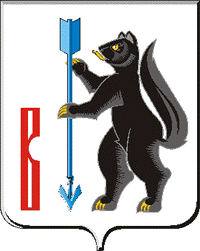 АДМИНИСТРАЦИЯГОРОДСКОГО ОКРУГА ВЕРХОТУРСКИЙП О С Т А Н О В Л Е Н И Еот 09.08.2017г. № 621г. Верхотурье О внесении изменений в муниципальную программу городского округа Верхотурский «Развитие  образования в  городском округе Верхотурский до 2020 года», утвержденную постановлением Администрации городского округа Верхотурский от  13.11.2013г. № 1004 «Об утверждении муниципальной программы  городского округа Верхотурский «Развитие образования в городском округе Верхотурский до 2020 года»В соответствии с Законом Свердловской области от 03 декабря 2015 года № 138-ОЗ «Об областном бюджете на 2016 год», постановлением Правительства Свердловской области от 13.08.2013г. № 1009-ПП «Об утверждении Порядка формирования и реализации государственных программ Свердловской области и внесении изменений в постановление Правительства Свердловской области от 17.09.2010г. № 1347-ПП «Об утверждении Порядка разработки и реализации областных целевых программ»,постановлением Администрации городского округа Верхотурский от 18.10.2013г. № 907 «Об утверждении порядка формирования и реализации муниципальных программ городского округа Верхотурский»,решением Думы городского округа Верхотурский от 15.12.2016г. № 58 «О бюджете городского округа Верхотурский на 2017 год и плановый период 2018 и 2019 годов», руководствуясь статьей 26 Устава городского округа Верхотурский,ПОСТАНОВЛЯЮ:Внести в муниципальную программу городского округа Верхотурский «Развитие  образования в городском округе Верхотурский до 2020 года», утвержденную постановлением Администрации городского округа Верхотурский от  13.11.2013г. № 1004 «Об утверждении муниципальной программы  городского округа Верхотурский «Развитие образования в городском округе Верхотурский до 2020 года» (с внесенными изменениями Постановлением Администрации городского округа Верхотурский от 09.04.2014г. № 277, от 08.05.2014г. № 406, от 25.06.2014г. № 584, от 08.09.2014г.  № 856, от  29.01.2015г.  № 53, от 14.04.2015г. № 375, от 09.06.2015г.  № 580, от  29.06.2015г. № 643, от 06.08.2015г. № 740, от 09.09.2015г.  № 854, от 12.11.2015г.  № 1009, от 08.02.2016г. № 88, от 14.04.2016г.  № 284, от 27.05.2016г.  № 429, от 26.07.2016г. № 640, от 13.10.2016г.  № 855,  от 08.12.2016г. № 1058, от 18.01.2017г. № 22, от 21.02.2017г. № 140), следующие изменения: Паспорт программы изложить в новой редакции в соответствии с приложением к настоящему постановлению;приложение № 1 муниципальной программы «Цели, задачи и целевые показатели реализации муниципальной программы городского округа Верхотурский «Развитие образования в городском округе Верхотурский до 2020 года» изложить в новой редакции в соответствии с приложением к настоящему постановлению;приложение № 2  муниципальной программы «Объем расходов на выполнение Плана мероприятий муниципальной программы  городского округа Верхотурский «Развитие образования в городском округе Верхотурский до 2020 года» изложить в новой редакции в соответствии с приложением к настоящему постановлению.Опубликовать настоящее постановление в информационном бюллетене «Верхотурская неделя» и разместить на официальном сайте городского округа Верхотурский.Контроль исполнения настоящего постановления возложить на заместителя главы Администрации городского округа Верхотурский по социальным вопросам Бердникову Н.Ю.Глава Администрациигородского округа Верхотурский				                       В.В. СизиковПриложение к постановлению Администрациигородского округа Верхотурскийот 09.08.2017г. № 621Муниципальная программа городского округа Верхотурский"Развитие  образования в городском округе Верхотурскийдо 2020 года"ПАСПОРТмуниципальной  программы городского округа Верхотурский«Развитие  образования в городском округе Верхотурский до 2020 года»Приложение к постановлению Администрациигородского округа Верхотурскийот 09.08.2017г. № 621Приложение № 1к муниципальной программе«Развитие образования в городском округеВерхотурский до 2020 года»Цели, задачи и целевые показатели реализации муниципальной программы городского округа Верхотурский «Развитие образования в городском округе Верхотурский до 2020 года»Ответственный исполнитель муниципальной программыУправление образования администрации городского округа ВерхотурскийСроки реализации муниципальной программы2014-2020 годыЦели и задачи муниципальной  программыЦели муниципальной программы«Развитие  образования в городском округе Верхотурский до 2020 года»:обеспечение достижения  100-процентной доступности  дошкольного образования для детей в возрасте от 3 до 7 лет;обеспечение доступности качественного общего образования, соответствующего потребностям   современного социально-экономического развития городского округа Верхотурский, ожиданиям общества и каждого гражданина; обеспечение доступности и качества    услуг  дополнительного образования детей  в городском округе Верхотурский;обеспечение  в каникулярный период  отдыха, оздоровления и занятости детей и подростков, создание  условий  для укрепления здоровья, творческого развития и профилактики  правонарушений несовершеннолетними;развитие системы патриотического воспитания подрастающего поколения в городском округе Верхотурский;обеспечение муниципальных мероприятий в сфере образованияЗадачи муниципальной программы «Развитие системы образования в городском округе Верхотурский  до 2020 года»:создание условий для реализации государственных  гарантий  прав граждан на получение  общедоступного и бесплатного  дошкольного  образования в муниципальных дошкольных  образовательных  учреждениях;обеспечение мероприятий по обновлению  профессиональных компетенций работников муниципальных дошкольных образовательных учреждений;обеспечение  безопасной жизнедеятельности детей в муниципальных  дошкольных образовательных учреждениях;обеспечение  внедрения  энергоэффективных технологий эксплуатации и обслуживания зданий и оборудования в муниципальных дошкольных  образовательных учреждениях;реализация государственных  гарантий  прав граждан на получение  общедоступного  и качественного  общего образования в муниципальных общеобразовательных  учреждениях;совершенствование общественно-государственной системы гражданского, патриотического и духовно-нравственного воспитания детей и молодежи Развитие кадрового потенциала системы общего образования;обеспечение функционирования муниципальных   образовательных учреждений  общего образования  в рамках  национальной  образовательной  инициативы «Наша новая школа»;осуществление мероприятий по организации питания в муниципальных общеобразовательных учреждениях;создание условий для проведения государственной итоговой аттестации по образовательным программам основного общего и среднего общего образования, единого государственного экзамена на территории городского округа Верхотурский;обновление компетенций  руководящих и педагогических работников   муниципальных общеобразовательных   учреждений, создание  механизмов мотивации педагогов к повышению качества работы и непрерывному  профессиональному развитию;обеспечение соответствия состояния зданий и помещений муниципальных общеобразовательных учреждений требованиям пожарной безопасности и санитарного законодательства;осуществление мероприятий по снижению энергопотребления в системе общего образования;создание условий для реализации потенциала талантливой молодежи;организация обеспечения муниципальных  образовательных учреждений  учебниками, вошедшими в федеральные перечни учебников;увеличение и сохранение  количества муниципальных образовательных организаций, имеющих современные оснащенные аппаратурой спутниковой навигации ГЛОНАСС, тахографами автобусы для подвоза обучающихся (воспитанников) в муниципальные общеобразовательные организации;развитие системы дополнительного образования детей;Увеличение охвата детей-инвалидов школьного возраста, проживающих в городском округе Верхотурский, дополнительным образованием на дому, в образовательных учреждениях дополнительного образования в соответствии с запросом родителей (законных представителей).развитие кадрового потенциала системы дополнительного образования;укрепление и развитие материально-технической базы образовательных учреждений дополнительного образования;осуществление мероприятий по снижению энергопотребления в системе дополнительного образования;совершенствование форм организации отдыха и оздоровления детей;ремонт и обеспечение соответствия состояния зданий и помещений загородных лагерей требованиям пожарной безопасности и санитарного законодательства;временное трудоустройство несовершеннолетних граждан в возрасте от 14 до 18 лет в свободное от учебы время;модернизация содержания и форм патриотического воспитания  как условие  вовлечения  широких  масс детей и подростков в городском округе Верхотурский  в мероприятия патриотической направленности;развитие механизмов вовлечения молодежи в социальную практику и ее информирование о потенциальных возможностях саморазвития, обеспечение поддержки талантливой, научной, творческой молодежи; создание современной инфраструктуры неформального образования для формирования у обучающихся социальных компетенций, гражданских установок, культуры здорового образа жизни;вовлечение молодежи в добровольческую (волонтерскую) деятельность; создание условий для самореализации и участия молодежи в научной, творческой, предпринимательской, физической деятельности; обеспечение исполнения полномочий Управления образования администрации городского округа Верхотурский; создание современной системы оценки качества образования на основе принципов открытости, объективности, прозрачности, общественно-профессионального участия; Проведение мероприятий по первичной профилактике программы: ВИЧ-инфекции среди населения;Обеспечение эффективного межведомственного           взаимодействия по вопросам профилактики ВИЧ-инфекции.22) обеспечение антитеррористической безопасности и межнационального согласия;Перечень подпрограмм муниципальной  программыПодпрограмма 1«Развитие системы дошкольного образования в городском округе Верхотурский до 2020 года» Подпрограмма 2«Развитие системы общего образования в городском округе Верхотурский до 2020 года»Подпрограмма 3«Развитие системы дополнительного образования детей в городском  округе Верхотурский  до 2020 года»Подпрограмма 4 «Развитие системы оздоровления и отдыха детей и подростков  в городском округе Верхотурский до 2020 года»Подпрограмма 5«Патриотическое воспитание подрастающего поколения  в городском округе Верхотурский до 2020 года»Подпрограмма 6«Обеспечение реализации муниципальной программы городского округа Верхотурский «Развитие  образования в городском округе Верхотурский до 2020 года»Подпрограмма 7 «О дополнительных мерах по ограничению распространения ВИЧ-инфекции до 2020 года»Подпрограмма 8 «Профилактика экстремизма и терроризма в городском округе Верхотурский до 2020 года»                                                                                                                                                                                                                                                                                                                                                                                                                                                                                                                                                                                                                                                                                                                                              Перечень основных целевых показателей  муниципальной программыобеспеченность доступности дошкольного образования для детей в возрасте от 3 до 7 лет;охват детей-инвалидов дошкольного возраста, проживающих в городском округе Верхотурский, обучением на дому, в дошкольных образовательных учреждениях в соответствии с запросом родителей (законных представителей);отношение  среднемесячной заработной платы  педагогических работников  муниципальных дошкольных  образовательных учреждений  к среднемесячной  заработной плате  в общем  образовании в Свердловской области;удельный вес численности руководителей и  педагогов  муниципальных дошкольных образовательных учреждений, прошедших  повышение квалификации и (или) профессиональную подготовку за последние дошкольных 3 года, от общей численности руководителей и педагогов  муниципальных образовательных учреждений;доля зданий  муниципальных дошкольных образовательных учреждений, требующих капитального ремонта, приведения в соответствие с требованиями пожарной безопасности и санитарного законодательства, в общем количестве  зданий муниципальных  дошкольных образовательных учреждений;доля дошкольных образовательных  учреждений, имеющих медицинские кабинеты, оснащенные необходимым медицинским оборудованием и прошедших лицензирование, в общем количестве муниципальных дошкольных образовательных учреждений с численностью детей более 100;доля муниципальных дошкольных  образовательных учреждений, имеющих энергетический паспорт зданий, в общем количестве муниципальных дошкольных образовательных учреждений;охват детей школьного возраста в муниципальных общеобразовательных учреждениях городского округа Верхотурский образовательными услугами в рамках Государственного образовательного стандарта и Федерального государственного образовательного стандарта;удельный вес обучающихся по программам общего образования, участвующих  в олимпиадах и конкурсах различного уровня, в общей численности  обучающихся по программам общего образования;охват детей школьного возраста с ограниченными возможностями здоровья образовательными услугами коррекционного образования;доля детей-инвалидов, получающих общее образование на дому в дистанционной форме в соответствии с запросами родителей (законных  представителей), от общей численности детей-инвалидов, которым не противопоказано обучение по дистанционным технологиям;доля обучающихся, обеспеченных бесплатной перевозкой  в отдаленные муниципальные общеобразовательные учреждения, от общей численности обучающихся  муниципальных общеобразовательных учреждений; соотношение  уровня средней  заработной платы учителей муниципальных общеобразовательных  школ и средней заработной платы в экономике Свердловской области;доля  муниципальных учреждений общего образования, функционирующих  в рамках  национальной  образовательной  инициативы «Наща новая школа», в общем количестве муниципальных образовательных учреждений общего образования;охват организованным горячим питанием  обучающихся муниципальных общеобразовательных учреждений; сокращение доли выпускников муниципальных общеобразовательных учреждений, не сдавших единый государственный экзамен в общей численности выпускников муниципальных общеобразовательных учреждений;удельный вес численности  руководящих  и педагогических работников муниципальных общеобразовательных учреждений, прошедших  повышение квалификации и (или) профессиональную подготовку за последние три года, от общей численности руководящих и педагогических  работников муниципальных общеобразовательных учреждений;доля зданий муниципальных общеобразовательных учреждений, требующих капитального ремонта, приведения в соответствие с требованиями пожарной безопасности и санитарного законодательства;доля муниципальных  общеобразовательных учреждений с численностью  обучающихся  более 100, имеющих медицинские кабинеты, оснащенные необходимым медицинским оборудованием и прошедших лицензирование, в общем  количестве муниципальных общеобразовательных учреждений с численностью обучающихся более 100;Доля муниципальных общеобразовательных учреждений,  требующих  реконструкции или строительства  новых зданий, в общем количестве муниципальных общеобразовательных учреждений;Доля муниципальных   общеобразовательных учреждений, имеющих энергетический паспорт зданий, в общем количестве муниципальных  общеобразовательных учреждений; численность молодежи в возрасте от 14 до 30 лет, вовлеченной в конкурсы, направленные на выявление и развитие молодых талантов, лидеров, инициативных молодых людей, человек; доля муниципальных общеобразовательных  учреждений, обеспеченных  учебниками, вошедшими в федеральные  перечни учебников, в общем количестве муниципальных общеобразовательных учреждений; доля муниципальных образовательных организаций, имеющих современные оснащенные аппаратурой спутниковой навигации ГЛОНАСС, тахографами автобусы для подвоза обучающихся (воспитанников) в муниципальные общеобразовательные организации;доля детей в возрасте от 5 до 18 лет, обучающихся по дополнительным образовательным программам;охват детей-инвалидов, проживающих в городском округе Верхотурский, дополнительным обучением на дому, в образовательных учреждениях дополнительного образования в соответствии с запросом родителей (законных представителей);соотношение среднемесячной заработной платы педагогических работников учреждений дополнительного образования детей к среднемесячной заработной плате в Свердловской области;удельный вес численности  руководителей и педагогов  учреждений дополнительного образования, прошедших  повышение квалификации и (или) профессиональную подготовку за последние  три года, от общей численности руководителей  и педагогов образовательных учреждений дополнительного образования;доля зданий  муниципальных  учреждений дополнительного образования, требующих капитального ремонта, приведения в соответствие с требованиями пожарной безопасности и санитарного законодательства;доля муниципальных    учреждений дополнительного образования, имеющих энергетический паспорт зданий, в общем количестве муниципальных  учреждений дополнительного образования;доля детей и подростков, получивших услуги по организации отдыха и оздоровления в санаторно-курортных учреждениях, загородных детских оздоровительных лагерях, лагерях дневного пребывания, от общей  численности детей школьного возраста;Доля  зданий загородных лагерей соответствующих требованиям пожарной безопасности и санитарного законодательства; Доля временно трудоустроенных несовершеннолетних граждан в возрасте от 14 до 18 лет в свободное от учебы время;доля муниципальных образовательных учреждений, реализующих инновационные программы патриотической направленности;  Доля  учреждений, улучшивших учебно-материальные условия организации патриотического воспитания; Увеличение доли молодежи вовлеченной в социальную практику и ее информирование о потенциальных возможностях саморазвития, обеспечение поддержки талантливой, научной, творческой молодежи;Доля современной инфраструктуры неформальных образований для формирования у обучающихся социальных компетенций, гражданских установок, культуры здорового образа жизни;Доля молодежи участвующая в добровольческой (волонтерской) деятельность; Доля участия молодежи в научной, творческой, предпринимательской, физической деятельности;удельный вес численности молодых людей в возрасте от 14 до 30 лет, задействованных в мероприятиях, проводимых органами исполнительной власти в рамках реализации государственной молодежной политики, молодежными и детскими общественными объединениями, пользующимися государственной поддержкой, в общей численности молодежи в возрасте от 14 до 30 лет, процентов; численность молодежи в возрасте от 14 до 30 лет, получившей грантовую поддержку на реализацию проектов в сфере политики, экономики, науки и инноваций, гражданских инициатив, искусства и творчества, направленных на вовлечение молодых людей в социальную практику, человек;доля проведенных контрольных мероприятий внутреннего финансового контроля муниципальных образовательных организаций, подведомственных Управлению образованием от запланированных; доля устраненных нарушений в общем числе нарушений, выявленных в ходе контрольных мероприятий внутреннего финансового контроля муниципальных образовательных организаций, подведомственных Управлению образованием;организация проведения  муниципальных  мероприятий; доля проведенных мероприятий с участием руководителей образовательных учреждений; Доля образовательных учреждений  городского округа Верхотурский прошедших оценку качества образования на основе принципов открытости, объективности, прозрачности, общественно-профессионального участия Доля принятых мер по предупреждению и распространению ВИЧ-инфекции  на территории городского округа Верхотурский;48) Организация межведомственного взаимодействия, учреждений и организаций независимо от формы собственности для решения задач, направленных на предупреждение распространения ВИЧ-инфекции;49)  совершенствование системы профилактических мер антитеррористической и антиэкстремистской направленности через последовательные внедрение методов обучения культуре межэтнического общения;50)  распространение инновационных образовательных технологий, способствующих преодолению границ этнокультурной изоляции и дистанции внутри школьного сообществаОбъемы финансирования муниципальной программы по годам реализации, тыс. рублейВСЕГО: 2 049 052,6в том числе: 2014 год – 252 246,32015 год – 264 862,82016 год – 302 141,22017 год – 308 698,12018 год – 305 588,92019 год – 308 837,02020 год – 306 679,3из них:федеральный бюджет: 1 243,4в том числе:2014 год – 2015 год – 1 243,42016 год – 2017 год – 2018 год – 2019 год – 2020 год – областной бюджет:1 116 619,4в том числе:  2014 год – 128 814,62015 год – 136 311,22016 год – 172 992,12017 год – 170 348,92018 год – 169 384,22019 год – 169 384,22020 год – 169 384,2местный бюджет: 931 189,8в том числе: 2014 год – 123 431,72015 год – 127 308,22016 год – 129 149,12017 год – 138 349,22018 год – 136 204,72019 год – 139 452,82020 год – 137 294,1Адрес размещения  муниципальной программы в сети Интернет verhobr.my1.ruПриложениек постановлению Администрации городского округа Верхотурскийот 09.08.2017г. № 621Приложениек постановлению Администрации городского округа Верхотурскийот 09.08.2017г. № 621Приложениек постановлению Администрации городского округа Верхотурскийот 09.08.2017г. № 621Приложениек постановлению Администрации городского округа Верхотурскийот 09.08.2017г. № 621Приложениек постановлению Администрации городского округа Верхотурскийот 09.08.2017г. № 621Приложениек постановлению Администрации городского округа Верхотурскийот 09.08.2017г. № 621Приложениек постановлению Администрации городского округа Верхотурскийот 09.08.2017г. № 621Приложениек постановлению Администрации городского округа Верхотурскийот 09.08.2017г. № 621Приложениек постановлению Администрации городского округа Верхотурскийот 09.08.2017г. № 621Приложениек постановлению Администрации городского округа Верхотурскийот 09.08.2017г. № 621Приложениек постановлению Администрации городского округа Верхотурскийот 09.08.2017г. № 621Приложениек постановлению Администрации городского округа Верхотурскийот 09.08.2017г. № 621Приложениек постановлению Администрации городского округа Верхотурскийот 09.08.2017г. № 621Приложениек постановлению Администрации городского округа Верхотурскийот 09.08.2017г. № 621Приложениек постановлению Администрации городского округа Верхотурскийот 09.08.2017г. № 621Приложениек постановлению Администрации городского округа Верхотурскийот 09.08.2017г. № 621Приложениек постановлению Администрации городского округа Верхотурскийот 09.08.2017г. № 621Приложениек постановлению Администрации городского округа Верхотурскийот 09.08.2017г. № 621Приложениек постановлению Администрации городского округа Верхотурскийот 09.08.2017г. № 621Приложениек постановлению Администрации городского округа Верхотурскийот 09.08.2017г. № 621Приложение 2Приложение 2Объем расходов  на  выполнение Плана мероприятий муниципальной  программы городского округа ВерхотурскийОбъем расходов  на  выполнение Плана мероприятий муниципальной  программы городского округа ВерхотурскийОбъем расходов  на  выполнение Плана мероприятий муниципальной  программы городского округа ВерхотурскийОбъем расходов  на  выполнение Плана мероприятий муниципальной  программы городского округа ВерхотурскийОбъем расходов  на  выполнение Плана мероприятий муниципальной  программы городского округа ВерхотурскийОбъем расходов  на  выполнение Плана мероприятий муниципальной  программы городского округа ВерхотурскийОбъем расходов  на  выполнение Плана мероприятий муниципальной  программы городского округа ВерхотурскийОбъем расходов  на  выполнение Плана мероприятий муниципальной  программы городского округа ВерхотурскийОбъем расходов  на  выполнение Плана мероприятий муниципальной  программы городского округа ВерхотурскийОбъем расходов  на  выполнение Плана мероприятий муниципальной  программы городского округа ВерхотурскийОбъем расходов  на  выполнение Плана мероприятий муниципальной  программы городского округа Верхотурский«Развитие образования в городском  округе Верхотурский до 2020 года»«Развитие образования в городском  округе Верхотурский до 2020 года»«Развитие образования в городском  округе Верхотурский до 2020 года»«Развитие образования в городском  округе Верхотурский до 2020 года»«Развитие образования в городском  округе Верхотурский до 2020 года»«Развитие образования в городском  округе Верхотурский до 2020 года»«Развитие образования в городском  округе Верхотурский до 2020 года»«Развитие образования в городском  округе Верхотурский до 2020 года»«Развитие образования в городском  округе Верхотурский до 2020 года»«Развитие образования в городском  округе Верхотурский до 2020 года»«Развитие образования в городском  округе Верхотурский до 2020 года»№Наименование мероприятия/ Источники расходов на финансированиеОбъем расходов на выполнение мероприятия за счет всех источников ресурсного обеспечения, тыс. рублей Объем расходов на выполнение мероприятия за счет всех источников ресурсного обеспечения, тыс. рублей Объем расходов на выполнение мероприятия за счет всех источников ресурсного обеспечения, тыс. рублей Объем расходов на выполнение мероприятия за счет всех источников ресурсного обеспечения, тыс. рублей Объем расходов на выполнение мероприятия за счет всех источников ресурсного обеспечения, тыс. рублей Объем расходов на выполнение мероприятия за счет всех источников ресурсного обеспечения, тыс. рублей Объем расходов на выполнение мероприятия за счет всех источников ресурсного обеспечения, тыс. рублей Объем расходов на выполнение мероприятия за счет всех источников ресурсного обеспечения, тыс. рублей Номер строки  задач, целевых показателей, стро-киНаименование мероприятия/ Источники расходов на финансированиеОбъем расходов на выполнение мероприятия за счет всех источников ресурсного обеспечения, тыс. рублей Объем расходов на выполнение мероприятия за счет всех источников ресурсного обеспечения, тыс. рублей Объем расходов на выполнение мероприятия за счет всех источников ресурсного обеспечения, тыс. рублей Объем расходов на выполнение мероприятия за счет всех источников ресурсного обеспечения, тыс. рублей Объем расходов на выполнение мероприятия за счет всех источников ресурсного обеспечения, тыс. рублей Объем расходов на выполнение мероприятия за счет всех источников ресурсного обеспечения, тыс. рублей Объем расходов на выполнение мероприятия за счет всех источников ресурсного обеспечения, тыс. рублей Объем расходов на выполнение мероприятия за счет всех источников ресурсного обеспечения, тыс. рублей на достижение которых направлены Наименование мероприятия/ Источники расходов на финансированиеОбъем расходов на выполнение мероприятия за счет всех источников ресурсного обеспечения, тыс. рублей Объем расходов на выполнение мероприятия за счет всех источников ресурсного обеспечения, тыс. рублей Объем расходов на выполнение мероприятия за счет всех источников ресурсного обеспечения, тыс. рублей Объем расходов на выполнение мероприятия за счет всех источников ресурсного обеспечения, тыс. рублей Объем расходов на выполнение мероприятия за счет всех источников ресурсного обеспечения, тыс. рублей Объем расходов на выполнение мероприятия за счет всех источников ресурсного обеспечения, тыс. рублей Объем расходов на выполнение мероприятия за счет всех источников ресурсного обеспечения, тыс. рублей Объем расходов на выполнение мероприятия за счет всех источников ресурсного обеспечения, тыс. рублей мероприятияНаименование мероприятия/ Источники расходов на финансированиеОбъем расходов на выполнение мероприятия за счет всех источников ресурсного обеспечения, тыс. рублей Объем расходов на выполнение мероприятия за счет всех источников ресурсного обеспечения, тыс. рублей Объем расходов на выполнение мероприятия за счет всех источников ресурсного обеспечения, тыс. рублей Объем расходов на выполнение мероприятия за счет всех источников ресурсного обеспечения, тыс. рублей Объем расходов на выполнение мероприятия за счет всех источников ресурсного обеспечения, тыс. рублей Объем расходов на выполнение мероприятия за счет всех источников ресурсного обеспечения, тыс. рублей Объем расходов на выполнение мероприятия за счет всех источников ресурсного обеспечения, тыс. рублей Объем расходов на выполнение мероприятия за счет всех источников ресурсного обеспечения, тыс. рублей Наименование мероприятия/ Источники расходов на финансированиеВсего2014г.2015г.2016г.2017г.2018г.2019г.2020г.12345678910112ВСЕГО ПО МУНИЦИПАЛЬНОЙ ПРОГРАММЕ, В ТОМ ЧИСЛЕ2049052,60252246,30264862,80302141,20308698,10305588,90308837,00306678,303федеральный бюджет1243,400,001243,400,000,000,000,000,004в том числе субсидии  бюджетным и автономным учреждениям698,000,00698,000,000,000,000,000,005областной бюджет1116619,40128814,60136311,20172992,10170348,90169384,20169384,20169384,206в том числе субсидии  бюджетным и автономным учреждениям634622,2067727,5073469,6099828,2098956,9098207,6098216,2098216,207местный бюджет931189,80123431,70127308,20129149,10138349,20136204,70139452,80137294,108в том числе субсидии  бюджетным и автономным учреждениям381586,2043234,2047914,5054454,8058567,0058352,1059769,7059293,909Подпрограмма 1 «Развитие системы дошкольного образования  в городском округе Верхотурский до 2020 года»Подпрограмма 1 «Развитие системы дошкольного образования  в городском округе Верхотурский до 2020 года»Подпрограмма 1 «Развитие системы дошкольного образования  в городском округе Верхотурский до 2020 года»Подпрограмма 1 «Развитие системы дошкольного образования  в городском округе Верхотурский до 2020 года»Подпрограмма 1 «Развитие системы дошкольного образования  в городском округе Верхотурский до 2020 года»Подпрограмма 1 «Развитие системы дошкольного образования  в городском округе Верхотурский до 2020 года»Подпрограмма 1 «Развитие системы дошкольного образования  в городском округе Верхотурский до 2020 года»Подпрограмма 1 «Развитие системы дошкольного образования  в городском округе Верхотурский до 2020 года»Подпрограмма 1 «Развитие системы дошкольного образования  в городском округе Верхотурский до 2020 года»Подпрограмма 1 «Развитие системы дошкольного образования  в городском округе Верхотурский до 2020 года»10ВСЕГО ПО ПОДПРОГРАММЕ, В ТОМ ЧИСЛЕ557834,0056756,5063142,9084338,9087396,0088221,1089231,9088746,7011областной бюджет323053,9027439,0031079,0051707,9053207,0053207,0053207,0053207,0012в том числе субсидии  бюджетным и автономным ДОУ309207,7026199,8029535,6049498,3050993,5050993,5050993,5050993,5013местный бюджет234780,1029317,5032063,9032631,0034189,0035014,1036024,9035539,7014в том числе субсидии  бюджетным и автономным ДОУ219911,1027010,4028384,9030559,6032537,2033320,4034287,2033811,4015Мероприятие 1. Обеспечение государственных  гарантий прав граждан на получение общедоступного и бесплатного дошкольного  образования в муниципальных дошкольных учреждениях,в части финансирования расходов на оплату труда работников  ДОУ всего, из них:317427,9026875,0030332,0051020,9052300,0052300,0052300,0052300,00задачи: 1,2   целевые показатели: 3,4 16областной бюджет317427,9026875,0030332,0051020,9052300,0052300,0052300,0052300,0017в том числе субсидии  бюджетным и автономным ДОУ303891,8025653,6028969,8048834,4050108,5050108,5050108,5050108,5018Мероприятие 2. Обеспечение государственных  гарантий прав граждан на получение  общедоступного и бесплатного дошкольного  образования в муниципальных дошкольных учреждениях в части финансирования расходов на приобретение учебников и учебных пособий, средств обучения, игр, игрушек в муниципальных ДОУ, всего, из них:5626,00564,00747,00687,00907,00907,00907,00907,00задачи: 3, целевые показатели: 419областной бюджет5626,00564,00747,00687,00907,00907,00907,00907,0020в том числе субсидии  бюджетным и автономным ОУ5315,90546,20565,80663,90885,00885,00885,00885,0021Мероприятие 3. Организация предоставления дошкольного образования, создание условий для присмотра и ухода за детьми, содержания детей в муниципальных дошкольных образовательных учреждениях, всего, из них:228290,4027745,2031465,2029485,1033963,0034552,5035539,7035539,70задачи: 1,3 целевые показатели: 1,222местный бюджет228290,4027745,2031465,2029485,1033963,0034552,5035539,7035539,7023в том числе субсидии  бюджетным и автономным ДОУ213662,9025438,2027786,2027628,3032319,7032867,7033811,4033811,4024Мероприятие 40,000,000,000,000,000,000,000,00целевые показатели: 425Повышение квалификации работников муниципальных дошкольных образовательных учреждений, всего, из них:0,000,000,000,000,000,000,000,00целевые показатели: 426местный бюджет0,0027в том числе субсидии  бюджетным и автономным ДОУ0,0028Мероприятие 55217,301572,30598,702879,80166,500,000,000,00задачи: 1,228Обеспечение мероприятий по укреплению и развитию материально-технической базы муниципальных дошкольных образовательных учреждений, всего, из них5217,301572,30598,702879,80166,500,000,000,00задачи: 1,229областной бюджет0,0030в том числе субсидии  бюджетным и автономным ДОУ0,0031местный бюджет5217,301572,30598,702879,80166,500,000,000,0032в том числе субсидии  бюджетным и автономным ДОУ5217,301572,30598,702879,80166,500,000,000,0033Мероприятие 60,000,000,000,000,000,000,000,00задачи:4 целевые показатели: 5,633Развитие сети муниципальных дошкольных образовательных учреждений (строительство, реконструкция зданий, создание дополнительных мест), всего, из них:0,000,000,000,000,000,000,000,00задачи:4 целевые показатели: 5,634областной бюджет0,000,000,000,000,000,000,000,0035в том числе субсидии  бюджетным и автономным ДОУ0,000,000,000,000,000,000,000,0036местный бюджет0,000,000,000,000,000,000,000,0037в том числе субсидии  бюджетным и автономным ДОУ0,000,000,000,000,000,000,000,0038Мероприятие7 Обеспечение мероприятий по энергосбережению в муниципальных дошкольных образовательных учреждениях, всего, из них1057,800,000,0051,5059,50461,60485,200,00задачи:4 целевые показатели: 734областной бюджет0,000,000,000,000,000,000,000,0035в том числе субсидии  бюджетным и автономным ДОУ0,000,000,000,000,000,000,000,0036местный бюджет1057,800,000,0051,5059,50461,60485,200,0037в том числе субсидии  бюджетным и автономным ДОУ1031,000,000,0051,5051,00452,70475,800,0038Мероприятие 8.214,600,000,00214,600,000,000,000,00ззадачи:1 целевые показатели: 238Создание в дошкольных образовательных организациях условий для получения детьми-инвалидами качественного образования,   всего, из них214,600,000,00214,600,000,000,000,00ззадачи:1 целевые показатели: 239федеральный бюджет0,000,000,000,000,000,000,000,0040в том числе субсидии  бюджетным и автономным ОУ0,000,000,000,000,000,000,000,0041областной бюджет0,000,000,000,000,000,000,000,0042в том числе субсидии  бюджетным и автономным ОУ0,000,000,000,000,000,000,000,0043местный бюджет214,600,000,00214,600,000,000,000,0044в том числе субсидии  бюджетным и автономным ОУ214,600,000,00214,600,000,000,000,0045Подпрограмма 2 «Развитие системы общего образования в городском округе Верхотурский до 2020 года»Подпрограмма 2 «Развитие системы общего образования в городском округе Верхотурский до 2020 года»Подпрограмма 2 «Развитие системы общего образования в городском округе Верхотурский до 2020 года»Подпрограмма 2 «Развитие системы общего образования в городском округе Верхотурский до 2020 года»Подпрограмма 2 «Развитие системы общего образования в городском округе Верхотурский до 2020 года»Подпрограмма 2 «Развитие системы общего образования в городском округе Верхотурский до 2020 года»Подпрограмма 2 «Развитие системы общего образования в городском округе Верхотурский до 2020 года»Подпрограмма 2 «Развитие системы общего образования в городском округе Верхотурский до 2020 года»Подпрограмма 2 «Развитие системы общего образования в городском округе Верхотурский до 2020 года»Подпрограмма 2 «Развитие системы общего образования в городском округе Верхотурский до 2020 года»46ВСЕГО ПО ПОДПРОГРАММЕ, В ТОМ ЧИСЛЕ1229542,1166098,6169098,9175501,2181935,8178413,9180083,6178410,147федеральный бюджет1243,40,01243,40,00,00,00,00,048в том числе субсидии  бюджетным и автономным ОУ698,000,0698,00,00,00,00,00,049областной бюджет767434,595863,0100292,8114302,7114616,0114120,0114120,0114120,050в том числе субсидии  бюджетным и автономным ОУ310498,0038460,940874,146980,246045,746045,746045,746045,751местный бюджет460864,170235,567562,761198,567319,864293,965963,664290,152в том числе субсидии  бюджетным и автономным ОУ149110,823828,522091,819801,224332,919479,419788,519788,553Мероприятие 1. Обеспечение государственных  гарантий прав граждан на получение  общего образования в части финансирования расходов на оплату труда работников муниципальных общеобразовательных учреждений, всего, из них:710439,787216,092516,0106443,7106438,0105942,0105942,0105942,0задачи: 7,11, целевые показатели: 13,14,17,54областной бюджет710439,787216,092516,0106443,7106438,0105942,0105942,0105942,055в том числе субсидии  бюджетным и автономным ОУ279130,434493,136897,642595,341286,141286,141286,141286,156Мероприятие 2. Обеспечение государственных  гарантий прав граждан на получение  общего образования в части финансирования расходов на приобретение учебников и учебных пособий, средств обучения, игр, игрушек в муниципальных общеобразовательных учреждениях, всего, из них:14766,001810,001903,002133,002230,002230,002230,002230,00задачи:5,8 целевые показатели:2357областной бюджет14766,001810,001903,002133,002230,002230,002230,002230,0058в том числе субсидии  бюджетным и автономным ОУ8090,10973,001020,101138,601239,601239,601239,601239,6059Мероприятие 3. Организация предоставления общего образования и создание условий для содержания детей в муниципальных общеобразовательных  учреждениях, всего, из них:422228,5064073,7064775,0057586,0057104,1058642,3060023,7060023,70задачи: 5,6,7,10  целевые показатели: 8,9,12,60местный бюджет422228,5064073,7064775,0057586,0057104,1058642,3060023,7060023,7061в том числе субсидии  бюджетным и автономным ДОУ137550,6021242,7021785,7018870,3017831,2019061,9019379,4019379,4062Мероприятие 4. Осуществление мероприятий по организации питания в муниципальных общеобразовательных учреждениях, всего, из них:39067,004835,004714,005726,005948,005948,005948,005948,00задачи:9 целевые показатели: 1563областной бюджет39067,004835,004714,005726,005948,005948,005948,005948,0064в том числе субсидии  бюджетным и автономным ОУ22672,802689,302657,203246,303520,003520,003520,003520,0065Мероприятие 5. Обеспечение мероприятий по организации подвоза  обучающихся в муниципальные общеобразовательные учреждения в том числе приобретение и (или) замена автобусов, оснащение аппаратурой спутниковой навигации ГЛОНАСС, тахографами используемого парка автобусов, всего, из них:22465,602233,70993,801212,103970,204773,005016,404266,40задачи: 5,7. целевые показатели: 1266местный  бюджет21715,601483,70993,801212,103970,204773,005016,404266,4067в том числе субсидии  бюджетным и автономным ОУ2386,20299,40236,90272,00370,40389,30409,10409,1068областной  бюджет750,00750,000,000,000,000,000,000,0069в том числе субсидии  бюджетным и автономным ОУ0,000,000,000,000,000,000,000,0070Мероприятие 5.1. Обеспечение мероприятий по организации подвоза  обучающихся в муниципальные общеобразовательные учреждения , всего, из них:16809,10753,20993,801212,102044,203273,004266,404266,40целевые показатели: 1271местный  бюджет16809,10753,20993,801212,102044,203273,004266,404266,4072в том числе субсидии  бюджетным и автономным ОУ2386,20299,40236,90272,00370,40389,30409,10409,1073областной  бюджет0,000,000,000,000,000,000,000,0074в том числе субсидии  бюджетным и автономным ОУ0,000,000,000,000,000,000,000,0075Мероприятие 5.2. приобретение и (или) замена автобусов для подвозаобучающихся в муниципальные общеобразовательные учреждения, оснащение аппаратурой спутниковой навигации ГЛОНАСС, тахографами используемого парка автобусов, всего, из них:5656,501480,500,000,001926,001500,00750,000,00целевые показатели:3676местный  бюджет4906,50730,500,000,001926,001500,00750,000,0077в том числе субсидии  бюджетным и автономным ОУ0,000,000,000,000,000,000,000,0078областной  бюджет750,00750,000,000,000,000,000,000,0079в том числе субсидии  бюджетным и автономным ОУ0,000,000,000,000,000,000,000,0080Мероприятие 6. Организация и проведение  государственной итоговой аттестации , всего, из них:0,000,000,000,000,000,000,000,00задачи:10 целевые показатели: 1681местный  бюджет0,000,000,000,000,000,000,000,0082в том числе субсидии  бюджетным и автономным ОУ0,000,000,000,000,000,000,000,0083Мероприятие 70,000,000,000,000,000,000,000,00задачи: 11 целевые показатели: 1783Повышение квалификации работников муниципальных общеобразовательных учреждений, всего, из них:0,000,000,000,000,000,000,000,00задачи: 11 целевые показатели: 1784местный бюджет0,000,000,000,000,000,000,000,0085в том числе субсидии  бюджетным и автономным ОУ0,000,000,000,000,000,000,000,0086Мероприятие 8.16394,605930,101896,602400,406167,500,000,000,00задачи: 10, целевые показатели: 11,23,86Обеспечение мероприятий по укреплению и развитию материально-технической базы  муниципальных общеобразовательных учреждений ,всего, из них16394,605930,101896,602400,406167,500,000,000,00задачи: 10, целевые показатели: 11,23,87областной бюджет1599,801252,00347,800,000,000,000,000,0088в том числе субсидии  бюджетным и автономным ОУ305,50305,500,000,000,000,000,000,0089местный бюджет14794,804678,101548,802400,406167,500,000,000,0090в том числе субсидии  бюджетным и автономным ОУ9093,502286,4069,20633,406104,500,000,000,0091Мероприятие 8.1.12799,903420,50811,502400,406167,500,000,000,00задачи: 4,12 целевые показатели: 18,19,2091Капитальный ремонт зданий и помещений муниципальных общеобразовательных учреждений  всего, из них12799,903420,50811,502400,406167,500,000,000,00задачи: 4,12 целевые показатели: 18,19,2092областной бюджет0,000,000,000,000,000,000,000,0093в том числе субсидии  бюджетным и автономным ОУ0,000,000,000,000,000,000,000,0094местный бюджет12799,903420,50811,502400,406167,500,000,000,0095в том числе субсидии  бюджетным и автономным ОУ8788,001980,9069,20633,406104,500,000,000,0096Мероприятие 8.2.3594,702509,601085,100,000,000,000,000,00задачи: 12 целевые показатели: 1896Капитальный ремонт,приведение в соответствие с требованиями пожарной безопасности и санитарного законодательства зданий и помещений, в которых размещаются  муниципальные общеобразовательные учреждения ,всего, из них3594,702509,601085,100,000,000,000,000,00задачи: 12 целевые показатели: 1897областной бюджет1599,801252,00347,800,000,000,000,000,0098в том числе субсидии  бюджетным и автономным ОУ305,50305,500,000,000,000,000,000,0099местный бюджет1994,901257,60737,300,000,000,000,000,00100в том числе субсидии  бюджетным и автономным ОУ305,50305,500,000,000,000,000,000,00101Мероприятие 9.0,000,000,000,000,000,000,000,0034,35101Развитие сети муниципальных общеобразовательных учреждений (строительство, реконструкция зданий), всего, из них:0,000,000,000,000,000,000,000,00102областной бюджет0,000,000,000,000,000,000,000,00103в том числе субсидии  бюджетным и автономным ОУ0,000,000,000,000,000,000,000,00104местный бюджет0,000,000,000,000,000,000,000,00105в том числе субсидии  бюджетным и автономным ОУ0,000,000,000,000,000,000,000,00106Мероприятие 10 Обеспечение мероприятий по энергосбережению в муниципальных общеобразовательных учреждениях, всего, из них1880,100,000,000,0078,00878,60923,500,00задачи:13 целевые показатели: 21107областной бюджет0,000,000,000,000,000,000,000,00108в том числе субсидии  бюджетным и автономным ОУ0,000,000,000,000,000,000,000,00109местный бюджет1880,100,000,000,0078,00878,60923,500,00110в том числе субсидии  бюджетным и автономным ОУ80,500,000,000,0025,5026,8028,200,00111Мероприятие 11.1212,600,001212,600,000,000,000,000,00задачи: 5,6  целевые показатели: 22111Создание в общеобразовательных организациях, расположенных в сельской местности, условий для занятия физической культурой и спортом, из них на:                     1212,600,001212,600,000,000,000,000,00задачи: 5,6  целевые показатели: 22112 проведение капитального ремонта спортивных залов:  всего, в том числе1212,600,001212,600,000,000,000,000,00113федеральный бюджет545,400,00545,400,000,000,000,000,00114в том числе субсидии  бюджетным и автономным ОУ0,000,000,000,000,000,000,000,00115областной бюджет512,800,00512,800,000,000,000,000,00116в том числе субсидии  бюджетным и автономным ОУ0,000,000,000,000,000,000,000,00117местный бюджет154,400,00154,400,000,000,000,000,00118в том числе субсидии  бюджетным и автономным ОУ0,000,000,000,000,000,000,000,00119оборудование спортивных площадок в муниципальных общеобразовательных организациях:  всего, в том числе0,000,000,000,000,000,000,000,00120федеральный бюджет0,000,000,000,000,000,000,000,00121в том числе субсидии  бюджетным и автономным ОУ0,000,000,000,000,000,000,000,00122областной бюджет0,000,000,000,000,000,000,000,00123в том числе субсидии  бюджетным и автономным ОУ0,000,000,000,000,000,000,000,00124местный бюджет0,000,000,000,000,000,000,000,00125в том числе субсидии  бюджетным и автономным ОУ0,000,000,000,000,000,000,000,00126оснащение спортивных площадок специализированным оборудованием для занятий уличной гимнастикой:  всего, в том числе0,000,000,000,000,000,000,000,00127федеральный бюджет0,000,000,000,000,000,000,000,00128в том числе субсидии  бюджетным и автономным ОУ0,000,000,000,000,000,000,000,00129областной бюджет0,000,000,000,000,000,000,000,00130в том числе субсидии  бюджетным и автономным ОУ0,000,000,000,000,000,000,000,00131местный бюджет0,000,000,000,000,000,000,000,00132в том числе субсидии  бюджетным и автономным ОУ0,000,000,000,000,000,000,000,00133Мероприятие 12.1087,900,001087,900,000,000,000,000,00задачи:5 целевые показатели: 10, 11133Создание условий для инклюзивного обучения детей-инвалидов в 2015 году,   всего, из них1087,900,001087,900,000,000,000,000,00задачи:5 целевые показатели: 10, 11134федеральный бюджет698,000,00698,000,000,000,000,000,00135в том числе субсидии  бюджетным и автономным ОУ698,000,00698,000,000,000,000,000,00136областной бюджет299,200,00299,200,000,000,000,000,00137в том числе субсидии  бюджетным и автономным ОУ299,200,00299,200,000,000,000,000,00138местный бюджет90,700,0090,700,000,000,000,000,00139в том числе субсидии  бюджетным и автономным ОУ90,700,0090,700,000,000,000,000,00140 Мероприятие 13. Создание условий для реализации потенциала талантливой молодежи, организация мероприятий на выявление молодых талантов (организация и проведение Олимпиад, конкурсов)задачи: 6  целевые показатели: 9, 16,22141местный бюджет90,700,0090,700,000,000,000,000,00142в том числе субсидии  бюджетным и автономным ОУ90,700,0090,700,000,000,000,000,00143Подпрограмма 3 «Развитие системы дополнительного образования детей в городском округе Верхотурский до 2020 года»Подпрограмма 3 «Развитие системы дополнительного образования детей в городском округе Верхотурский до 2020 года»Подпрограмма 3 «Развитие системы дополнительного образования детей в городском округе Верхотурский до 2020 года»Подпрограмма 3 «Развитие системы дополнительного образования детей в городском округе Верхотурский до 2020 года»Подпрограмма 3 «Развитие системы дополнительного образования детей в городском округе Верхотурский до 2020 года»Подпрограмма 3 «Развитие системы дополнительного образования детей в городском округе Верхотурский до 2020 года»Подпрограмма 3 «Развитие системы дополнительного образования детей в городском округе Верхотурский до 2020 года»Подпрограмма 3 «Развитие системы дополнительного образования детей в городском округе Верхотурский до 2020 года»Подпрограмма 3 «Развитие системы дополнительного образования детей в городском округе Верхотурский до 2020 года»Подпрограмма 3 «Развитие системы дополнительного образования детей в городском округе Верхотурский до 2020 года»144ВСЕГО ПО ПОДПРОГРАММЕ, В ТОМ ЧИСЛЕ133 088,414 509,717 940,421 473,020 116,719 731,019 908,819 908,8145областной бюджет130,066,60,063,40,00,00,00,0146в том числе субсидии  бюджетным и автономным ОУ130,066,60,063,40,00,00,00,0147местный бюджет132 958,414 443,117 940,421 409,620 116,719 731,019 908,819 908,8148в том числе субсидии  бюджетным и автономным ОУ132 958,414 443,117 940,421 409,620 116,719 731,019 908,819 908,8149Мероприятие 1. Организация предоставления дополнительного образования детей в  муниципальных учреждениях дополнительного образования, всего, из них:128 245,913 583,717 132,418 708,819 487,619 661,619 835,919 835,9задачи: 14 целевые показатели: 24150областной бюджет0,00,00,00,00,00,00,00,0151в том числе субсидии  бюджетным и автономным ОУ0,00,00,00,00,00,00,00,0152местный  бюджет128 245,913 583,717 132,418 708,819 487,619 661,619 835,919 835,9153в том числе субсидии  бюджетным и автономным ОУ128 245,913 583,717 132,418 708,819 487,619 661,619 835,919 835,9154Мероприятие 20,00,00,00,00,00,00,00,0задачи:16, целевые показатели: 27154Повышение квалификации работников муниципальных  учреждений дополнительного образования, всего, из них:0,00,00,00,00,00,00,00,0задачи:16, целевые показатели: 27155местный бюджет0,00,00,00,00,00,00,00,0156в том числе субсидии  бюджетным и автономным ОУ0,00,00,00,00,00,00,00,0157Мероприятие 3 Организация и проведение муниципальных  мероприятий, всего, из них:451,348,057,065,066,169,472,972,9целевые показатели:26,33158местный бюджет451,348,057,065,066,169,472,972,9159в том числе субсидии  бюджетным и автономным ОУ451,348,057,065,066,169,472,972,9160Мероприятие 44 326,5830,3751,02 699,246,00,00,00,0задачи: 17 целевые показатели: 33,35160Обеспечение мероприятий по укреплению и развитию материально-технической базы муниципальных  учреждений дополнительного образования, всего, из них4 326,5830,3751,02 699,246,00,00,00,0задачи: 17 целевые показатели: 33,35161областной бюджет130,066,60,063,40,00,00,00,0162в том числе субсидии  бюджетным и автономным ОУ130,066,60,063,40,00,00,00,0162местный бюджет4 196,5763,7751,02 635,846,00,00,00,0163в том числе субсидии  бюджетным и автономным ОУ4 196,5763,7751,02 635,846,00,00,00,0164Мероприятие 5 Обеспечение мероприятий по энергосбережению в муниципальных учреждениях дополнительного образования, всего, из них64,747,70,00,017,00,00,00,0задачи: 13 целевые показатели:165областной бюджет0,00,00,00,00,00,00,00,0166в том числе субсидии  бюджетным и автономным ОУ0,00,00,00,00,00,00,00,0167местный бюджет64,747,70,00,017,00,00,00,0168в том числе субсидии  бюджетным и автономным ОУ64,747,70,00,017,00,00,00,0169Мероприятие 6.500,000,000,000,00500,000,000,000,00целевые показатели: 26169Создание в организациях  дополнительного образования детей условий для детей-инвалидов,   всего, из них500,000,000,000,00500,000,000,000,00целевые показатели: 26170федеральный бюджет0,000,000,000,000,000,000,000,00171в том числе субсидии  бюджетным и автономным ОУ0,000,000,000,000,000,000,000,00172областной бюджет0,000,000,000,000,000,000,000,00173в том числе субсидии  бюджетным и автономным ОУ0,000,000,000,000,000,000,000,00174местный бюджет500,000,000,000,00500,000,000,000,00175в том числе субсидии  бюджетным и автономным ОУ500,000,000,000,00500,000,000,000,00176                                    Подпрограмма  4 «Развитие системы оздоровления и отдыха детей и подростков в городском округе Верхотурском округе до 2020 года»                                    Подпрограмма  4 «Развитие системы оздоровления и отдыха детей и подростков в городском округе Верхотурском округе до 2020 года»                                    Подпрограмма  4 «Развитие системы оздоровления и отдыха детей и подростков в городском округе Верхотурском округе до 2020 года»                                    Подпрограмма  4 «Развитие системы оздоровления и отдыха детей и подростков в городском округе Верхотурском округе до 2020 года»                                    Подпрограмма  4 «Развитие системы оздоровления и отдыха детей и подростков в городском округе Верхотурском округе до 2020 года»                                    Подпрограмма  4 «Развитие системы оздоровления и отдыха детей и подростков в городском округе Верхотурском округе до 2020 года»                                    Подпрограмма  4 «Развитие системы оздоровления и отдыха детей и подростков в городском округе Верхотурском округе до 2020 года»                                    Подпрограмма  4 «Развитие системы оздоровления и отдыха детей и подростков в городском округе Верхотурском округе до 2020 года»                                    Подпрограмма  4 «Развитие системы оздоровления и отдыха детей и подростков в городском округе Верхотурском округе до 2020 года»                                    Подпрограмма  4 «Развитие системы оздоровления и отдыха детей и подростков в городском округе Верхотурском округе до 2020 года»177ВСЕГО ПО ПОДПРОГРАММЕ, В ТОМ ЧИСЛЕ60968,27905,27086,612217,59245,98013,98317,78317,7178областной бюджет25892,85446,04904,56896,62525,92057,22057,22057,2179в том числе субсидии  бюджетным и автономным ОУ13146,02879,32887,73126,21661,0954,5954,5954,5180местный бюджет35075,42459,22182,15320,96720,05956,76260,56260,5181в том числе субсидии  бюджетным и автономным ОУ27106,91695,91447,12401,85801,95183,85448,25448,2182Мероприятие 1. Организация отдыха и оздоровления детей и подростков, всего, из них:52565,36149,56115,47288,88558,07950,88251,48251,4задачи:19 целевые показатели:32183областной бюджет21596,14200,94484,74484,72254,22057,22057,22057,2184в том числе субсидии  бюджетным и автономным ОУ13146,02879,32887,73126,21389,3954,5954,5954,5185местный  бюджет30969,21948,61630,72804,16303,85893,66194,26194,2186в том числе субсидии  бюджетным и автономным ОУ27106,91695,91447,12401,85481,95183,85448,25448,2187Мероприятие 20,00,00,00,00,00,00,00,0целевые показатели:29187Повышение квалификации организаторов отдыха детей в каникулярное время, всего, из них:0,00,00,00,00,00,00,00,0целевые показатели:29188местный бюджет0,00,00,00,00,00,00,00,0189в том числе субсидии  бюджетным и автономным ОУ0,00,00,00,00,00,00,00,0190Мероприятие 3. Организация оздоровления допризывной молодежи453,8036,0083,0079,1060,0063,1066,3066,30задачи: 20,21.191областной бюджет51,800,0028,7023,100,000,000,000,00задачи: 20,21.192в том числе субсидии  бюджетным и автономным ОУ0,000,000,000,000,000,000,000,00193местный бюджет402,0036,0054,3056,0060,0063,1066,3066,30194в том числе субсидии  бюджетным и автономным ОУ51,000,0051,000,000,000,000,000,00195Мероприятие 4. Капитальный ремонт, приведение в соответствие с требованиями пожарной безопасности и санитарного законодательства зданий и сооружений муниципальных загородных оздоровительных лагерей, всего, из них: 8000,901719,70888,204849,60543,400,000,000,00целевые показатели: 30,31196областной бюджет4296,701245,10391,102388,80271,700,000,000,00197в том числе субсидии  бюджетным и автономным 4296,701245,10391,102388,80271,700,000,000,00198местный бюджет3704,20474,60497,102460,80271,700,000,000,00199в том числе субсидии  бюджетным и автономным3704,20474,60497,102460,80271,700,000,000,00200Мероприятие 4.1  Капитальный ремонт, приведение в соответствие с требованиями пожарной безопасности и санитарного законодательства зданий и сооружений муниципальных загородных оздоровительных лагерей, всего, из них: 7894,901719,70782,204849,60543,400,000,000,00целевые показатели:30201областной бюджет4296,701245,10391,102388,80271,700,000,000,00202в том числе субсидии  бюджетным и автономным 4296,701245,10391,102388,80271,700,000,000,00203местный бюджет3598,20474,60391,102460,80271,700,000,000,00204в том числе субсидии  бюджетным и автономным3598,20474,60391,102460,80271,700,000,000,00205Мероприятие 4.2 Капитальный ремонт зданий, помещений и сооружений муниципальных загородных оздоровительных лагерей, всего, из них: 94,000,0094,000,000,000,000,000,00целевые показатели:30206областной бюджет0,000,000,000,000,000,000,000,00207в том числе субсидии  бюджетным и автономным 0,000,000,000,000,000,000,000,00208местный бюджет94,000,0094,000,000,000,000,000,00209в том числе субсидии  бюджетным и автономным94,000,0094,000,000,000,000,000,00210Мероприятие 4.3 Устройство спортивной площадки в загородном оздоровительном лагере, всего, из них: 0,000,000,000,000,000,000,000,00задачи: 22,23 целевые показатели: 30,35, 211областной бюджет0,000,000,000,000,000,000,000,00212в том числе субсидии  бюджетным и автономным 0,000,000,000,000,000,000,000,00213местный бюджет12,000,0012,000,000,000,000,000,00214в том числе субсидии  бюджетным и автономным12,000,0012,000,000,000,000,000,00215Мероприятие 5. Временное трудоустройство несовершеннолетних граждан в возрасте от 14 до 18 лет в свободное от учебы время, всего, из них: 120,5036,000,000,0084,500,000,000,00задачи:20 целевые показатели: 34,35216областной бюджет0,000,000,000,000,000,000,000,00задачи:20 целевые показатели: 34,35217в том числе субсидии  бюджетным и автономным ОУ0,000,000,000,000,000,000,000,00218местный бюджет120,5036,000,000,0084,500,000,000,00219в том числе субсидии  бюджетным и автономным ОУ48,300,000,000,0048,300,000,000,00220Подпрограмма 5 «Патриотическое воспитание подрастающего поколения  в городском округе Верхотурский »Подпрограмма 5 «Патриотическое воспитание подрастающего поколения  в городском округе Верхотурский »Подпрограмма 5 «Патриотическое воспитание подрастающего поколения  в городском округе Верхотурский »Подпрограмма 5 «Патриотическое воспитание подрастающего поколения  в городском округе Верхотурский »Подпрограмма 5 «Патриотическое воспитание подрастающего поколения  в городском округе Верхотурский »Подпрограмма 5 «Патриотическое воспитание подрастающего поколения  в городском округе Верхотурский »Подпрограмма 5 «Патриотическое воспитание подрастающего поколения  в городском округе Верхотурский »Подпрограмма 5 «Патриотическое воспитание подрастающего поколения  в городском округе Верхотурский »Подпрограмма 5 «Патриотическое воспитание подрастающего поколения  в городском округе Верхотурский »Подпрограмма 5 «Патриотическое воспитание подрастающего поколения  в городском округе Верхотурский »221ВСЕГО ПО ПОДПРОГРАММЕ, В ТОМ ЧИСЛЕ1420,60120,90207,10181,60256,70213,90222,50222,50222областной бюджет51,800,0034,9021,500,000,000,000,00223в том числе субсидии  бюджетным и автономным ОУ0,000,000,000,000,000,000,000,00224местный бюджет1368,80120,90172,20160,10256,70213,90222,50222,50225в том числе субсидии  бюджетным и автономным ОУ789,8084,80142,1083,80111,20116,90125,50125,50226Мероприятие 1. Организация и проведение муниципальных мероприятий, участие в областных, общероссийских  мероприятиях, всего, из них:943,70120,90117,50103,80120,20154,70163,30163,30задачи: 15, 21 целевые показатели: 33,34,35227областной бюджет0,00228в том числе субсидии  бюджетным и автономным ОУ0,00229местный бюджет943,70120,90117,50103,80120,20154,70163,30163,30230в том числе субсидии  бюджетным и автономным ОУ738,8084,8091,1083,80111,20116,90125,50125,50231Мероприятие 2. Обеспечение мероприятий по укреплению и развитию материально-технической базы для организаций, занимающихся патриотическим воспитанием, всего, из них:481,500,0089,6077,80136,5059,2059,2059,20задачи:17 целевые показатели: 32232областной бюджет56,400,0034,9021,500,000,000,000,00233в том числе субсидии  бюджетным и автономным ОУ56,400,0034,9021,500,000,000,000,00234местный бюджет425,100,0054,7056,30136,5059,2059,2059,20235в том числе субсидии  бюджетным и автономным ОУ425,100,0054,7056,30136,5059,2059,2059,20236Мероприятие 3. Создание современной инфраструктуры неформального образования для формирования у обучающихся социальных компетенций, гражданских установок, культуры здорового образа жизнизадачи: 23,24, 25 целевые показатели: 34,35,237местный бюджет0,000,000,000,000,000,000,000,00238в том числе субсидии  бюджетным и автономным ОУ0,000,000,000,000,000,000,000,00239Подпрограмма 6 «Обеспечение реализации муниципальной программы  «Развитие системы образованияПодпрограмма 6 «Обеспечение реализации муниципальной программы  «Развитие системы образованияПодпрограмма 6 «Обеспечение реализации муниципальной программы  «Развитие системы образованияПодпрограмма 6 «Обеспечение реализации муниципальной программы  «Развитие системы образованияПодпрограмма 6 «Обеспечение реализации муниципальной программы  «Развитие системы образованияПодпрограмма 6 «Обеспечение реализации муниципальной программы  «Развитие системы образованияПодпрограмма 6 «Обеспечение реализации муниципальной программы  «Развитие системы образованияПодпрограмма 6 «Обеспечение реализации муниципальной программы  «Развитие системы образованияПодпрограмма 6 «Обеспечение реализации муниципальной программы  «Развитие системы образованияПодпрограмма 6 «Обеспечение реализации муниципальной программы  «Развитие системы образования239в городском округе Верхотурский до 2020 года»в городском округе Верхотурский до 2020 года»в городском округе Верхотурский до 2020 года»в городском округе Верхотурский до 2020 года»в городском округе Верхотурский до 2020 года»в городском округе Верхотурский до 2020 года»в городском округе Верхотурский до 2020 года»в городском округе Верхотурский до 2020 года»в городском округе Верхотурский до 2020 года»в городском округе Верхотурский до 2020 года»240ВСЕГО ПО ПОДПРОГРАММЕ, В ТОМ ЧИСЛЕ65473,86855,57386,98429,09662,310995,111072,511072,5241Местный бюджет65473,86855,57386,98429,09662,310995,111072,511072,5242Мероприятие 1 Обеспечение деятельности учреждения, обеспечивающего  управление в сфере образования, всего, из них65204,66829,67353,48391,09621,910952,711028,011028,0задачи:36,37,38,43 целевые показатели: 26,29243местный бюджет65204,66829,67353,48391,09621,910952,711028,011028,0244Мероприятие 2. Организация и проведение муниципальных  мероприятий в сфере образования, всего, из них:269,225,933,538,040,442,444,544,5задачи: 26 целевые показатели: 28,38245Местный  бюджет269,225,933,538,040,442,444,544,5246Мероприятие 3 Обеспечение мероприятий по проведению независимой оценки качества образования муниципальных общеобразовательных учреждений"задачи: 29 целевые показатели:43247Местный  бюджет0,0248Подпрограмма 7 «О дополнительных мерах по ограничению распространения ВИЧ-инфекции до 2020 года»Подпрограмма 7 «О дополнительных мерах по ограничению распространения ВИЧ-инфекции до 2020 года»Подпрограмма 7 «О дополнительных мерах по ограничению распространения ВИЧ-инфекции до 2020 года»Подпрограмма 7 «О дополнительных мерах по ограничению распространения ВИЧ-инфекции до 2020 года»Подпрограмма 7 «О дополнительных мерах по ограничению распространения ВИЧ-инфекции до 2020 года»Подпрограмма 7 «О дополнительных мерах по ограничению распространения ВИЧ-инфекции до 2020 года»Подпрограмма 7 «О дополнительных мерах по ограничению распространения ВИЧ-инфекции до 2020 года»Подпрограмма 7 «О дополнительных мерах по ограничению распространения ВИЧ-инфекции до 2020 года»Подпрограмма 7 «О дополнительных мерах по ограничению распространения ВИЧ-инфекции до 2020 года»Подпрограмма 7 «О дополнительных мерах по ограничению распространения ВИЧ-инфекции до 2020 года»249ВСЕГО ПО ПОДПРОГРАММЕ, В ТОМ ЧИСЛЕ34,70,00,00,034,70,00,00,0250Местный бюджет34,70,00,00,034,70,00,00,0251Мероприятие 1 Обеспечение деятельности учреждения, обеспечивающего  управление в сфере образования, всего, из них34,70,00,00,034,70,00,00,0задачи: 27,28 целевые показатели: 39,40,41252местный бюджет34,70,00,00,034,70,00,00,0253Подпрограмма 8 «Профилактика экстремизма и терроризма в городском округе Верхотурский до 2020 года»Подпрограмма 8 «Профилактика экстремизма и терроризма в городском округе Верхотурский до 2020 года»Подпрограмма 8 «Профилактика экстремизма и терроризма в городском округе Верхотурский до 2020 года»Подпрограмма 8 «Профилактика экстремизма и терроризма в городском округе Верхотурский до 2020 года»Подпрограмма 8 «Профилактика экстремизма и терроризма в городском округе Верхотурский до 2020 года»Подпрограмма 8 «Профилактика экстремизма и терроризма в городском округе Верхотурский до 2020 года»Подпрограмма 8 «Профилактика экстремизма и терроризма в городском округе Верхотурский до 2020 года»Подпрограмма 8 «Профилактика экстремизма и терроризма в городском округе Верхотурский до 2020 года»Подпрограмма 8 «Профилактика экстремизма и терроризма в городском округе Верхотурский до 2020 года»Подпрограмма 8 «Профилактика экстремизма и терроризма в городском округе Верхотурский до 2020 года»254ВСЕГО ПО ПОДПРОГРАММЕ, В ТОМ ЧИСЛЕ50,00,00,00,050,00,00,00,0255Местный бюджет50,00,00,00,050,00,00,00,0256Мероприятие 1 Укрепление материально-технической базы с целью защищенности объектов образования от терроризма и экстремизма, всего, из них50,00,00,00,050,00,00,00,0целевые показатели: 42257местный бюджет50,00,00,00,050,00,00,00,0258в том числе субсидии  бюджетным и автономным ОУ50,000,000,000,0050,000,000,000,00№ строкиНаименование цели (целей) и задач, целевых показателей
Единица
измеренияЗначение целевого показателяЗначение целевого показателяЗначение целевого показателяЗначение целевого показателяЗначение целевого показателяЗначение целевого показателяЗначение целевого показателяИсточник значений показателей№ строкиНаименование цели (целей) и задач, целевых показателей
Единица
измерения2014г.2015г.2016г.2017г.2018г.2019г.2020г.1234567891011Подпрограмма 1 «Развитие системы дошкольного образования в городском округе Верхотурский до 2020 года»Подпрограмма 1 «Развитие системы дошкольного образования в городском округе Верхотурский до 2020 года»Подпрограмма 1 «Развитие системы дошкольного образования в городском округе Верхотурский до 2020 года»Подпрограмма 1 «Развитие системы дошкольного образования в городском округе Верхотурский до 2020 года»Подпрограмма 1 «Развитие системы дошкольного образования в городском округе Верхотурский до 2020 года»Подпрограмма 1 «Развитие системы дошкольного образования в городском округе Верхотурский до 2020 года»Подпрограмма 1 «Развитие системы дошкольного образования в городском округе Верхотурский до 2020 года»Подпрограмма 1 «Развитие системы дошкольного образования в городском округе Верхотурский до 2020 года»Подпрограмма 1 «Развитие системы дошкольного образования в городском округе Верхотурский до 2020 года»Подпрограмма 1 «Развитие системы дошкольного образования в городском округе Верхотурский до 2020 года»Цель 1 «Обеспечение 100- процентной доступности  дошкольного образования для  детей в возрасте от 3 до 7 лет»Цель 1 «Обеспечение 100- процентной доступности  дошкольного образования для  детей в возрасте от 3 до 7 лет»Цель 1 «Обеспечение 100- процентной доступности  дошкольного образования для  детей в возрасте от 3 до 7 лет»Цель 1 «Обеспечение 100- процентной доступности  дошкольного образования для  детей в возрасте от 3 до 7 лет»Цель 1 «Обеспечение 100- процентной доступности  дошкольного образования для  детей в возрасте от 3 до 7 лет»Цель 1 «Обеспечение 100- процентной доступности  дошкольного образования для  детей в возрасте от 3 до 7 лет»Цель 1 «Обеспечение 100- процентной доступности  дошкольного образования для  детей в возрасте от 3 до 7 лет»Цель 1 «Обеспечение 100- процентной доступности  дошкольного образования для  детей в возрасте от 3 до 7 лет»Цель 1 «Обеспечение 100- процентной доступности  дошкольного образования для  детей в возрасте от 3 до 7 лет»Цель 1 «Обеспечение 100- процентной доступности  дошкольного образования для  детей в возрасте от 3 до 7 лет»Задача 1 «Создание условий для реализации государственных  гарантий  прав граждан на получение  общедоступного и бесплатного  дошкольного  образования в муниципальных дошкольных  образовательных  учреждениях.»Целевой показатель 1. Обеспеченность доступности дошкольного образования для детей в возрасте от 3 до 7 летпроцент33,0100,0100,0100,0100,0100,0100,0Указ Президента Российской Федерации от 07.05.2012 № 599               «О мерах по реализации государственной политики в области образования и науки»Целевой показатель 2. Охват детей-инвалидов дошкольного возраста, проживающих в городском округе Верхотурский, обучением на дому, в дошкольных образовательных учреждениях в соответствии с запросом родителей (законных представителей).процент70,080,0100,0100,0100,0100,0100,0Указ Президента Российской Федерации от 07.05.2012 № 599               «О мерах по реализации государственной политики в области образования и науки»Целевой показатель 3. Отношение  среднемесячной заработной платы  педагогических работников муниципальных  дошкольных  образовательных учреждений к среднемесячной  заработной  плате  в общем образовании в Свердловской областипроцент100100100100100100100Постановление Администрации городского округа Верхотурский  от 17.07.2013              № 631  «Об утверждении Плана мероприятий («дорожной карты») «Изменения в отраслях социальной сферы, направленные на повышение эффективности образования» в городском округе Верхотурский на 2013-2018 годы»Задача 2 «Обеспечение мероприятий по обновлению  профессиональных компетенций работников муниципальных  дошкольных образовательных учреждений»Целевой показатель 4 «Удельный вес численности  руководителей  и педагогов муниципальных дошкольных образовательных учреждений, прошедших  повышение квалификации и (или) профессиональную подготовку за последние 3 года, от общей численности  руководителей и педагогов муниципальных дошкольных образовательных учреждений»процент74767880848890Федеральный закон Российской Федерации от 29 декабря 2012 г. N 273-ФЗ"Об образовании в Российской Федерации"Задача 3 «Обеспечение безопасной жизнедеятельности детей в муниципальных дошкольных образовательных учреждениях»Целевой показатель 5. Доля зданий  муниципальных дошкольных образовательных учреждений, требующих капитального ремонта, приведения в соответствие с требованиями пожарной безопасности и санитарного законодательства, в общем количестве зданий муниципальных дошкольных образовательных  учрежденийпроцент100,092,484,777,469,361,946,1Санитарно-эпидемиологические правила и нормативы, Федеральный закон от 22 июля 2008 года         № 123-ФЗ
«Технический регламент о требованиях пожарной безопасности»Целевой показатель 6. Доля муниципальных дошкольных образовательных  учреждений с численностью детей более 100 , имеющих медицинские кабинеты, оснащенные необходимым медицинским оборудованием и прошедших лицензирование, в общем количестве муниципальных дошкольных образовательных учреждений с численностью детей более 100.процент90,0100,0100,0100,0100,0100,0100,0Задача 4 « Обеспечение  внедрения  энергоэффективных технологий эксплуатации и обслуживания зданий и оборудования в муниципальных дошкольных  образовательных учреждениях»Целевой показатель 7. Доля муниципальных дошкольных  образовательных учреждений, имеющих энергетический паспорт зданий, в общем количестве муниципальных дошкольных образовательных учрежденийпроцент0,010,030,060,80,090,0100,0Федеральный закон Российской Федерации №261 «Об энергосбережении и о повышении энергетической  эффективности и о внесении изменений  в отдельные  законодательные акты Российской Федерации»Подпрограмма 2 « Развитие системы общего образования в городском округе Верхотурский до 2020 года»Подпрограмма 2 « Развитие системы общего образования в городском округе Верхотурский до 2020 года»Подпрограмма 2 « Развитие системы общего образования в городском округе Верхотурский до 2020 года»Подпрограмма 2 « Развитие системы общего образования в городском округе Верхотурский до 2020 года»Подпрограмма 2 « Развитие системы общего образования в городском округе Верхотурский до 2020 года»Подпрограмма 2 « Развитие системы общего образования в городском округе Верхотурский до 2020 года»Подпрограмма 2 « Развитие системы общего образования в городском округе Верхотурский до 2020 года»Подпрограмма 2 « Развитие системы общего образования в городском округе Верхотурский до 2020 года»Подпрограмма 2 « Развитие системы общего образования в городском округе Верхотурский до 2020 года»Подпрограмма 2 « Развитие системы общего образования в городском округе Верхотурский до 2020 года»Цель 2 «Обеспечение доступности качественного общего образования, соответствующего потребностям  современного  социально-экономического развития городского округа Верхотурский, ожиданиям общества и каждого гражданина.»Цель 2 «Обеспечение доступности качественного общего образования, соответствующего потребностям  современного  социально-экономического развития городского округа Верхотурский, ожиданиям общества и каждого гражданина.»Цель 2 «Обеспечение доступности качественного общего образования, соответствующего потребностям  современного  социально-экономического развития городского округа Верхотурский, ожиданиям общества и каждого гражданина.»Цель 2 «Обеспечение доступности качественного общего образования, соответствующего потребностям  современного  социально-экономического развития городского округа Верхотурский, ожиданиям общества и каждого гражданина.»Цель 2 «Обеспечение доступности качественного общего образования, соответствующего потребностям  современного  социально-экономического развития городского округа Верхотурский, ожиданиям общества и каждого гражданина.»Цель 2 «Обеспечение доступности качественного общего образования, соответствующего потребностям  современного  социально-экономического развития городского округа Верхотурский, ожиданиям общества и каждого гражданина.»Цель 2 «Обеспечение доступности качественного общего образования, соответствующего потребностям  современного  социально-экономического развития городского округа Верхотурский, ожиданиям общества и каждого гражданина.»Цель 2 «Обеспечение доступности качественного общего образования, соответствующего потребностям  современного  социально-экономического развития городского округа Верхотурский, ожиданиям общества и каждого гражданина.»Цель 2 «Обеспечение доступности качественного общего образования, соответствующего потребностям  современного  социально-экономического развития городского округа Верхотурский, ожиданиям общества и каждого гражданина.»Цель 2 «Обеспечение доступности качественного общего образования, соответствующего потребностям  современного  социально-экономического развития городского округа Верхотурский, ожиданиям общества и каждого гражданина.»Задача 5  «Реализация государственных  гарантий  прав граждан на получение  общедоступного  и качественного  общего образования в муниципальных общеобразовательных  учрежденияхЦелевой показатель 8. Охват детей школьного возраста в муниципальных  общеобразовательных учреждениях  городского округа Верхотурский образовательными услугами в рамках Государственного образовательного стандарта и Федерального государственного образовательного стандартапроцент100,0100,0100,0100,0100,0100,0100,0Федеральный закон                         от 29 декабря 2012 года № 273-ФЗ «Об образовании в Российской Федерации»Задача 6  Совершенствование общественно-государственной системы гражданского, патриотического и духовно-нравственного воспитания детей и молодежиЦелевой показатель 9. Удельный вес обучающихся по программам общего образования, участвующих в олимпиадах и конкурсах различного уровня, в общей численности  обучающихся по программам общего образованияпроцент38,040,042,044,046,048,050,0Федеральный закон                         от 29 декабря 2012 года № 273-ФЗ «Об образовании в Российской Федерации»Целевой показатель 10. Охват детей школьного возраста с ограниченными возможностями здоровья образовательными услугами коррекционного образованияпроцент100,0100,0100,0100,0100,0100,0100,0Федеральный закон                         от 29 декабря 2012 года № 273-ФЗ «Об образовании в Российской Федерации» Целевой показатель 11. Доля детей-инвалидов, получающих общее образование на дому в дистанционной форме  в соответствии с запросами родителей (законных представителей), от общей численности детей-инвалидов, которым не противопоказано обучение по дистанционным технологиямпроцент80,0100,0100,0100,0100,0100,0100,0Федеральный закон                         от 29 декабря 2012 года № 273-ФЗ «Об образовании в Российской Федерации»Целевой показатель 12. Доля обучающихся, обеспеченных бесплатной перевозкой в отдаленные  муниципальные общеобразовательные учреждения, от общей численности обучающихся муниципальных общеобразовательных учреждений.процент100,0100,0100,0100,0100,0100,0100,0Федеральный закон                         от 29 декабря 2012 года № 273-ФЗ «Об образовании в Российской Федерации»Задача 7 Развитие кадрового потенциала системы общего образования;Целевой показатель 13. Соотношение уровня средней заработной платы  учителей муниципальных  общеобразовательных школ и средней заработной платы  в экономике  Свердловской областипроцентне менее 100,0не менее 100,0не менее 100,0не менее 100,0не менее 100,0не менее 100,0не менее 100,0Постановление Администрации городского округа Верхотурский  от 17.07.2013              № 631  «Об утверждении Плана мероприятий («дорожной карты») «Изменения в отраслях социальной сферы, направленные на повышение эффективности образования» в городском округе Верхотурский на 2013-2018 годы»Задача 8 «Обеспечение функционирования  муниципальных образовательных учреждений общего образования  в рамках  национальной  образовательной  инициативы «Наша новая школа»Целевой показатель 14.  Доля  муниципальных образовательных  учреждений общего образования, функционирующих  в рамках  национальной образовательной инициативы «Наша новая школа», в общем количестве  муниципальных образовательных учреждений общего образованияпроцент100,0100,0100,0100,0100,0100,0100,0Национальная образовательная инициатива «Наша новая школа» (утв. Президентом Российской Федерации от 04.02.2010                         № Пр-271)Задача 9 «Осуществление мероприятий по организации питания в муниципальных общеобразовательных учреждениях»Целевой показатель 15. Охват организованным горячим питанием обучающихся муниципальных  общеобразовательных учрежденийпроцент95,095,095,095,095,095,095,0Постановление Правительства Свердловской области 
от 20.06.2006                 № 535-ПП 
«Об обеспечении питанием учащихся и воспитанников областных
государственных и муниципальных образовательных учреждений,
расположенных на территории Свердловской области»Задача 10 «Создание условий для  проведения государственной итоговой аттестации по образовательным программам основного общего и среднего общего образования, единого государственного экзамена на территории городского округа ВерхотурскийЦелевой показатель 16. Сокращение доли выпускников   муниципальных общеобразовательных учреждений, не сдавших единый государственный экзамен в общей численности выпускников муниципальных общеобразовательных учрежденийпроцент16,010,39,76,69,32,46,8Указ Президента Российской Федерации от 07.05.2012 № 599 «О мерах по реализации государственной политики в области образования и науки». Задача 11 «Обновление компетенций   руководящих и педагогических работников муниципальных общеобразовательных   учреждений, создание  механизмов мотивации педагогов к повышению качества работы и непрерывному  профессиональному развитию »Целевой показатель 17. «Удельный вес численности  руководящих  и педагогических работников муниципальных общеобразовательных учреждений, прошедших  повышение квалификации и (или) профессиональную подготовку за последние три года, от общей численности руководящих и педагогических работников муниципальных   общеобразовательных учреждений»процент80828486889095Федеральный закон Российской Федерации от 29 декабря 2012 г. N 273-ФЗ"Об образовании в Российской Федерации"Задача 12  «Обеспечение соответствия состояния зданий и помещений муниципальных общеобразовательных учреждений требованиям пожарной безопасности и санитарного законодательства»Целевой показатель 18. Доля зданий  муниципальных общеобразовательных учреждений, требующих капитального ремонта, приведения в соответствие с требованиями пожарной безопасности и санитарного законодательствапроцент40,030,020,010,00,00,00,0Санитарно-эпидемиологические правила и нормативы, Федеральный закон от 22 июля 2008 года         № 123-ФЗ
«Технический регламент о требованиях пожарной безопасности»Целевой показатель 19. Доля общеобразовательных учреждений с численностью обучающихся более 100, имеющих медицинские кабинеты, оснащенные необходимым медицинским оборудованием и прошедших лицензирование, в общем количестве  муниципальных общеобразовательных учреждений с численностью обучающихся более 100.процент100,0100,0100,0100,0100,0100,0100,0Постановление Правительства Свердловской области 
от 26.06.2009                № 737-ПП 
«О Концепции «Совершенствование организации медицинской помощи учащимся общеобразовательных учреждений в Свердловской области на период до 2025 года»Целевой показатель 20. Доля муниципальных общеобразовательных учреждений,  требующих   реконструкции или строительства  новых зданий,  в общем количестве муниципальных общеобразовательных учрежденийпроцент20,020,020,010,010,010,00Санитарно-эпидемиологические правила и нормативы, Федеральный закон от 22 июля 2008 года         № 123-ФЗ
«Технический регламент о требованиях пожарной безопасности»Задача 13. «Осуществление мероприятий по снижению энергопотребления в системе общего образования»Целевой показатель 21. Доля муниципальных   общеобразовательных учреждений, имеющих энергетический паспорт зданий, в общем количестве муниципальных  общеобразовательных учрежденийпроцент70,070,080,090,0100,0100,0100,0Федеральный закон Российской Федерации №261 «Об энергосбережении и о повышении энергетической  эффективности и о внесении изменений  в отдельные  законодательные акты Российской Федерации»Задача 14. Создание условий для реализации потенциала талантливой молодежиЦелевой показатель 22. численность молодежи в возрасте от 14 до 30 лет, вовлеченной в конкурсы, направленные на выявление и развитие молодых талантов, лидеров, инициативных молодых людей, человек;Задача 15. Организация обеспечения муниципальных  образовательных учреждений  учебниками, вошедшими в федеральные перечни учебников;Целевой показатель 23. доля муниципальных общеобразовательных  учреждений, обеспеченных  учебниками, вошедшими в федеральные  перечни учебников, в общем количестве муниципальных общеобразовательных учреждений;процент100100100100100100100Решение Думы городского округа Верхотурский от 08.09.2010г. № 54   «Об утверждении Положения о Управлении образования администрации городского округа Верхотурский»Задача 16. Увеличение и сохранение  количества муниципальных образовательных организаций, имеющих современные оснащенные аппаратурой спутниковой навигации ГЛОНАСС, тахографами автобусы для подвоза обучающихся (воспитанников) в муниципальные общеобразовательные организации;Целевой показатель 24. доля муниципальных образовательных организаций, имеющих современные оснащенные аппаратурой спутниковой навигации ГЛОНАСС, тахографами автобусы для подвоза обучающихся (воспитанников) в муниципальные общеобразовательные организации;Подпрограмма 3 «Развитие системы дополнительного образования в городском округе Верхотурский в 2020 году»Подпрограмма 3 «Развитие системы дополнительного образования в городском округе Верхотурский в 2020 году»Подпрограмма 3 «Развитие системы дополнительного образования в городском округе Верхотурский в 2020 году»Подпрограмма 3 «Развитие системы дополнительного образования в городском округе Верхотурский в 2020 году»Подпрограмма 3 «Развитие системы дополнительного образования в городском округе Верхотурский в 2020 году»Подпрограмма 3 «Развитие системы дополнительного образования в городском округе Верхотурский в 2020 году»Подпрограмма 3 «Развитие системы дополнительного образования в городском округе Верхотурский в 2020 году»Подпрограмма 3 «Развитие системы дополнительного образования в городском округе Верхотурский в 2020 году»Подпрограмма 3 «Развитие системы дополнительного образования в городском округе Верхотурский в 2020 году»Подпрограмма 3 «Развитие системы дополнительного образования в городском округе Верхотурский в 2020 году»Цель 3 «Обеспечение доступности и качества    услуг  дополнительного образования детей  в городском округе Верхотурский»Цель 3 «Обеспечение доступности и качества    услуг  дополнительного образования детей  в городском округе Верхотурский»Цель 3 «Обеспечение доступности и качества    услуг  дополнительного образования детей  в городском округе Верхотурский»Цель 3 «Обеспечение доступности и качества    услуг  дополнительного образования детей  в городском округе Верхотурский»Цель 3 «Обеспечение доступности и качества    услуг  дополнительного образования детей  в городском округе Верхотурский»Цель 3 «Обеспечение доступности и качества    услуг  дополнительного образования детей  в городском округе Верхотурский»Цель 3 «Обеспечение доступности и качества    услуг  дополнительного образования детей  в городском округе Верхотурский»Цель 3 «Обеспечение доступности и качества    услуг  дополнительного образования детей  в городском округе Верхотурский»Цель 3 «Обеспечение доступности и качества    услуг  дополнительного образования детей  в городском округе Верхотурский»Цель 3 «Обеспечение доступности и качества    услуг  дополнительного образования детей  в городском округе Верхотурский»Задача 17 «Развитие системы дополнительного образования детей»Целевой показатель 25.  Доля детей в возрасте от 5 до 18 лет, обучающихся по дополнительным образовательным программам процент62,063,065,069,070,072,075,0Указ Президента Российской Федерации от 07.05.2012 № 599 «О мерах по реализации государственной политики в области образования и науки»Задача18.  Увеличение охвата детей-инвалидов школьного возраста, проживающих в городском округе Верхотурский, дополнительным образованием на дому, в образовательных учреждениях дополнительного образования в соответствии с запросом родителей (законных представителей).Целевой показатель 26Охват детей-инвалидов, проживающих в городском округе Верхотурский, дополнительным обучением на дому, в образовательных учреждениях дополнительного образования в соответствии с запросом родителей (законных представителей);Задача 19. «Развитие кадрового потенциала системы дополнительного образования»Целевой показатель 27. Соотношение среднемесячной заработной платы педагогических работников учреждений дополнительного образования детей к среднемесячной заработной плате в Свердловской областипроцент80,085,090,095,0100,0100,0100,0Постановление Администрации городского округа Верхотурский  от 17.07.2013              № 631  «Об утверждении Плана мероприятий («дорожной карты») «Изменения в отраслях социальной сферы, направленные на повышение эффективности образования» в городском округе Верхотурский на 2013-2018 годы»Целевой показатель 28. «Удельный вес численности  руководителей и педагогов учреждений  дополнительного образования, прошедших  повышение квалификации и (или) профессиональную подготовку за последние  три года, от общей численности руководителей и педагогов образовательных учреждений дополнительного образования »процент60657075808590Федеральный закон Российской Федерации от 29 декабря 2012 г. N 273-ФЗ"Об образовании в Российской Федерации"Задача 20 «Укрепление и развитие материально-технической базы образовательных учреждений дополнительного образования»Целевой показатель 29. Доля зданий  муниципальных  учреждений дополнительного образования, требующих капитального ремонта, приведения в соответствие с требованиями пожарной безопасности и санитарного законодательствапроцент100,0100,0100,050,050,050,00,0Санитарно-эпидемиологические правила и нормативы, Федеральный закон от 22 июля 2008 года         № 123-ФЗ
«Технический регламент о требованиях пожарной безопасности»Задача 21. «Осуществление мероприятий по снижению энергопотребления в системе дополнительного образования»Целевой показатель 30. Доля муниципальных    учреждений дополнительного образования, имеющих энергетический паспорт зданий, в общем количестве муниципальных  учреждений дополнительного образованияпроцент0,00,00,00,00,050,0100,0Федеральный закон Российской Федерации №261 «Об энергосбережении и о повышении энергетической  эффективности и о внесении изменений  в отдельные  законодательные акты Российской Федерации»Подпрограмма 4 «Развитие системы оздоровления и отдыха детей и подростков  в городском округе Верхотурский в 2020 году»Подпрограмма 4 «Развитие системы оздоровления и отдыха детей и подростков  в городском округе Верхотурский в 2020 году»Подпрограмма 4 «Развитие системы оздоровления и отдыха детей и подростков  в городском округе Верхотурский в 2020 году»Подпрограмма 4 «Развитие системы оздоровления и отдыха детей и подростков  в городском округе Верхотурский в 2020 году»Подпрограмма 4 «Развитие системы оздоровления и отдыха детей и подростков  в городском округе Верхотурский в 2020 году»Подпрограмма 4 «Развитие системы оздоровления и отдыха детей и подростков  в городском округе Верхотурский в 2020 году»Подпрограмма 4 «Развитие системы оздоровления и отдыха детей и подростков  в городском округе Верхотурский в 2020 году»Подпрограмма 4 «Развитие системы оздоровления и отдыха детей и подростков  в городском округе Верхотурский в 2020 году»Подпрограмма 4 «Развитие системы оздоровления и отдыха детей и подростков  в городском округе Верхотурский в 2020 году»Подпрограмма 4 «Развитие системы оздоровления и отдыха детей и подростков  в городском округе Верхотурский в 2020 году»Цель 4 «Обеспечение  в каникулярный период  отдыха, оздоровления и занятости детей и подростков, создание  условий для укрепления здоровья, творческого развития и профилактики правонарушений несовершеннолетними»Цель 4 «Обеспечение  в каникулярный период  отдыха, оздоровления и занятости детей и подростков, создание  условий для укрепления здоровья, творческого развития и профилактики правонарушений несовершеннолетними»Цель 4 «Обеспечение  в каникулярный период  отдыха, оздоровления и занятости детей и подростков, создание  условий для укрепления здоровья, творческого развития и профилактики правонарушений несовершеннолетними»Цель 4 «Обеспечение  в каникулярный период  отдыха, оздоровления и занятости детей и подростков, создание  условий для укрепления здоровья, творческого развития и профилактики правонарушений несовершеннолетними»Цель 4 «Обеспечение  в каникулярный период  отдыха, оздоровления и занятости детей и подростков, создание  условий для укрепления здоровья, творческого развития и профилактики правонарушений несовершеннолетними»Цель 4 «Обеспечение  в каникулярный период  отдыха, оздоровления и занятости детей и подростков, создание  условий для укрепления здоровья, творческого развития и профилактики правонарушений несовершеннолетними»Цель 4 «Обеспечение  в каникулярный период  отдыха, оздоровления и занятости детей и подростков, создание  условий для укрепления здоровья, творческого развития и профилактики правонарушений несовершеннолетними»Цель 4 «Обеспечение  в каникулярный период  отдыха, оздоровления и занятости детей и подростков, создание  условий для укрепления здоровья, творческого развития и профилактики правонарушений несовершеннолетними»Цель 4 «Обеспечение  в каникулярный период  отдыха, оздоровления и занятости детей и подростков, создание  условий для укрепления здоровья, творческого развития и профилактики правонарушений несовершеннолетними»Цель 4 «Обеспечение  в каникулярный период  отдыха, оздоровления и занятости детей и подростков, создание  условий для укрепления здоровья, творческого развития и профилактики правонарушений несовершеннолетними»Задача 22 «Совершенствование форм организации  отдыха и оздоровления детей» Целевой показатель 31. Доля детей и подростков, получивших услуги по организации отдыха и оздоровления в санаторно-курортных учреждениях, загородных детских оздоровительных лагерях, лагерях дневного пребывания, от общей  численности детей школьного возрастапроцент72,474,674,874,874,874,874,8Постановление Правительства Свердловской области от 21.12.2012 № 1484-ПП «О Концепции развития отдыха и оздоровления детей в Свердловской области до 2020 года»Задача 23. ремонт и обеспечение соответствия состояния зданий и помещений загородных лагерей требованиям пожарной безопасности и санитарного законодательства;Целевой показатель 32 Доля  зданий загородных лагерей соответствующих требованиям пожарной безопасности и санитарного законодательства;Задача 24. Временное трудоустройство несовершеннолетних граждан городского округа Верхотурский в возрасте от 14 до 18 лет в свободное от учебы времяЦелевой показатель 33. Доля временно трудоустроенных несовершеннолетних граждан в возрасте от 14 до 18 лет в свободное от учебы время;Подпрограмма 5 «Патриотическое воспитание подрастающего поколения  в городском округе Верхотурский»Подпрограмма 5 «Патриотическое воспитание подрастающего поколения  в городском округе Верхотурский»Подпрограмма 5 «Патриотическое воспитание подрастающего поколения  в городском округе Верхотурский»Подпрограмма 5 «Патриотическое воспитание подрастающего поколения  в городском округе Верхотурский»Подпрограмма 5 «Патриотическое воспитание подрастающего поколения  в городском округе Верхотурский»Подпрограмма 5 «Патриотическое воспитание подрастающего поколения  в городском округе Верхотурский»Подпрограмма 5 «Патриотическое воспитание подрастающего поколения  в городском округе Верхотурский»Подпрограмма 5 «Патриотическое воспитание подрастающего поколения  в городском округе Верхотурский»Подпрограмма 5 «Патриотическое воспитание подрастающего поколения  в городском округе Верхотурский»Подпрограмма 5 «Патриотическое воспитание подрастающего поколения  в городском округе Верхотурский»Цель 5 «Развитие системы патриотического воспитания подрастающего поколения в городском округе Верхотурский»Цель 5 «Развитие системы патриотического воспитания подрастающего поколения в городском округе Верхотурский»Цель 5 «Развитие системы патриотического воспитания подрастающего поколения в городском округе Верхотурский»Цель 5 «Развитие системы патриотического воспитания подрастающего поколения в городском округе Верхотурский»Цель 5 «Развитие системы патриотического воспитания подрастающего поколения в городском округе Верхотурский»Цель 5 «Развитие системы патриотического воспитания подрастающего поколения в городском округе Верхотурский»Цель 5 «Развитие системы патриотического воспитания подрастающего поколения в городском округе Верхотурский»Цель 5 «Развитие системы патриотического воспитания подрастающего поколения в городском округе Верхотурский»Цель 5 «Развитие системы патриотического воспитания подрастающего поколения в городском округе Верхотурский»Цель 5 «Развитие системы патриотического воспитания подрастающего поколения в городском округе Верхотурский»Задача 25 «Модернизация содержания и форм патриотического воспитания  как условие  вовлечения  широких  масс детей и подростков в городском округе Верхотурский  в мероприятия патриотической направленности»Целевой показатель 34. Доля  муниципальных образовательных учреждений, реализующих инновационные программы патриотической направленности  процент10,020,020,020,020,020,020,0Указ Президента Российской Федерации от 19.12.2012 № 1666 «О Стратегии государственной национальной политики Российской Федерации на период до 2025 года», Распоряжение Правительства Российской Федерации от 15.07.2013 № 1226-рЦелевой показатель 35. Доля  учреждений, улучшивших учебно-материальные условия организации патриотического воспитанияпроцент10,030,030,030,030,030,030,0Указ Президента Российской Федерации от 19.12.2012 № 1666 «О Стратегии государственной национальной политики Российской Федерации на период до 2025 года», Распоряжение Правительства Российской Федерации от 15.07.2013 № 1226-рЗадача 26. развитие механизмов вовлечения молодежи в социальную практику и ее информирование о потенциальных возможностях саморазвития, обеспечение поддержки талантливой, научной, творческой молодежи;Добавить задачи и целевые показателиЦелевой показатель 36. Увеличение доли молодежи вовлеченной в социальную практику и ее информирование о потенциальных возможностях саморазвития, обеспечение поддержки талантливой, научной, творческой молодежи;Задача 27. создание современной инфраструктуры неформального образования для формирования у обучающихся социальных компетенций, гражданских установок, культуры здорового образа жизни;Целевой показатель 37. Доля современной инфраструктуры неформальных образований для формирования у обучающихся социальных компетенций, гражданских установок, культуры здорового образа жизни;Задача 28. Вовлечение молодежи в добровольческую (волонтерскую) деятельность; Целевой показатель 38. Доля молодежи участвующая в добровольческой (волонтерской) деятельность;Задача 29. создание условий для самореализации и участия молодежи в научной, творческой, предпринимательской, физической деятельности;Целевой показатель 39. Доля участия молодежи в научной, творческой, предпринимательской, физической деятельности;Целевой показатель 40.  удельный вес численности молодых людей в возрасте от 14 до 30 лет, задействованных в мероприятиях, проводимых органами исполнительной власти в рамках реализации государственной молодежной политики, молодежными и детскими общественными объединениями, пользующимися государственной поддержкой, в общей численности молодежи в возрасте от 14 до 30 лет, процентов;Целевой показатель 41. численность молодежи в возрасте от 14 до 30 лет, получившей грантовую поддержку на реализацию проектов в сфере политики, экономики, науки и инноваций, гражданских инициатив, искусства и творчества, направленных на вовлечение молодых людей в социальную практику, человек;Подпрограмма 6 «Обеспечение реализации муниципальной  программы городского округа Верхотурский «Развитие  образования в городском округе Верхотурский до 2020 года»Подпрограмма 6 «Обеспечение реализации муниципальной  программы городского округа Верхотурский «Развитие  образования в городском округе Верхотурский до 2020 года»Подпрограмма 6 «Обеспечение реализации муниципальной  программы городского округа Верхотурский «Развитие  образования в городском округе Верхотурский до 2020 года»Подпрограмма 6 «Обеспечение реализации муниципальной  программы городского округа Верхотурский «Развитие  образования в городском округе Верхотурский до 2020 года»Подпрограмма 6 «Обеспечение реализации муниципальной  программы городского округа Верхотурский «Развитие  образования в городском округе Верхотурский до 2020 года»Подпрограмма 6 «Обеспечение реализации муниципальной  программы городского округа Верхотурский «Развитие  образования в городском округе Верхотурский до 2020 года»Подпрограмма 6 «Обеспечение реализации муниципальной  программы городского округа Верхотурский «Развитие  образования в городском округе Верхотурский до 2020 года»Подпрограмма 6 «Обеспечение реализации муниципальной  программы городского округа Верхотурский «Развитие  образования в городском округе Верхотурский до 2020 года»Подпрограмма 6 «Обеспечение реализации муниципальной  программы городского округа Верхотурский «Развитие  образования в городском округе Верхотурский до 2020 года»Подпрограмма 6 «Обеспечение реализации муниципальной  программы городского округа Верхотурский «Развитие  образования в городском округе Верхотурский до 2020 года»Цель 6 «Обеспечение муниципальных мероприятий в сфере образования»Цель 6 «Обеспечение муниципальных мероприятий в сфере образования»Цель 6 «Обеспечение муниципальных мероприятий в сфере образования»Цель 6 «Обеспечение муниципальных мероприятий в сфере образования»Цель 6 «Обеспечение муниципальных мероприятий в сфере образования»Цель 6 «Обеспечение муниципальных мероприятий в сфере образования»Цель 6 «Обеспечение муниципальных мероприятий в сфере образования»Цель 6 «Обеспечение муниципальных мероприятий в сфере образования»Цель 6 «Обеспечение муниципальных мероприятий в сфере образования»Цель 6 «Обеспечение муниципальных мероприятий в сфере образования»Задача 30. «Обеспечение исполнения полномочий Управления образования администрации городского округа Верхотурский»Целевой показатель 42. Доля проведенных контрольных мероприятий внутреннего финансового контроля муниципальных образовательных организаций, подведомственных Управлению образованием от запланированных;процент100100100100100100100Решение Думы городского округа Верхотурский от 08.09.2010г. № 54   «Об утверждении Положения о Управлении образования администрации городского округа Верхотурский»Целевой показатель 43. доля устраненных нарушений в общем числе нарушений, выявленных в ходе контрольных мероприятий внутреннего финансового контроля муниципальных образовательных организаций, подведомственных Управлению образованием;Целевой показатель 44. Организация проведения  муниципальных  мероприятий  процент100,0100,0100,0100,0100,0100,0100,0Целевой показатель 45. доля проведенных мероприятий с участием руководителей образовательных учреждений;Задача 31 «создание современной системы оценки качества образования на основе принципов открытости, объективности, прозрачности, общественно-профессионального участия»Целевой показатель 46. Доля образовательных учреждений  городского округа Верхотурский прошедших оценку качества образования на основе принципов открытости, объективности, прозрачности, общественно-профессионального участияпроцент100,0100,0100,0100,0100,0100,0100,0Подпрограмма 7 «О дополнительных мерах по ограничению распространения ВИЧ-инфекции до 2020 года»Подпрограмма 7 «О дополнительных мерах по ограничению распространения ВИЧ-инфекции до 2020 года»Подпрограмма 7 «О дополнительных мерах по ограничению распространения ВИЧ-инфекции до 2020 года»Подпрограмма 7 «О дополнительных мерах по ограничению распространения ВИЧ-инфекции до 2020 года»Подпрограмма 7 «О дополнительных мерах по ограничению распространения ВИЧ-инфекции до 2020 года»Подпрограмма 7 «О дополнительных мерах по ограничению распространения ВИЧ-инфекции до 2020 года»Подпрограмма 7 «О дополнительных мерах по ограничению распространения ВИЧ-инфекции до 2020 года»Подпрограмма 7 «О дополнительных мерах по ограничению распространения ВИЧ-инфекции до 2020 года»Подпрограмма 7 «О дополнительных мерах по ограничению распространения ВИЧ-инфекции до 2020 года»Подпрограмма 7 «О дополнительных мерах по ограничению распространения ВИЧ-инфекции до 2020 года»Цель 6 «Обеспечение муниципальных мероприятий в сфере образования»Цель 6 «Обеспечение муниципальных мероприятий в сфере образования»Цель 6 «Обеспечение муниципальных мероприятий в сфере образования»Цель 6 «Обеспечение муниципальных мероприятий в сфере образования»Цель 6 «Обеспечение муниципальных мероприятий в сфере образования»Цель 6 «Обеспечение муниципальных мероприятий в сфере образования»Цель 6 «Обеспечение муниципальных мероприятий в сфере образования»Цель 6 «Обеспечение муниципальных мероприятий в сфере образования»Цель 6 «Обеспечение муниципальных мероприятий в сфере образования»Цель 6 «Обеспечение муниципальных мероприятий в сфере образования»Задача 32. «Проведение мероприятий по первичной профилактике программы: ВИЧ-инфекции среди населения»                          Целевой показатель 47.  Доля принятых мер по предупреждению и распространению ВИЧ-инфекции  на территории городского округа Верхотурский;процент100100100100100100100Задача 33. Обеспечение эффективного межведомственного           взаимодействия по вопросам профилактики ВИЧ-инфекции.Целевой показатель 48. Организация межведомственного взаимодействия, учреждений и организаций независимо от формы собственности для решения задач, направленных на предупреждение распространения ВИЧ-инфекцииПодпрограмма 8 «Профилактика экстремизма и терроризма в городском округе Верхотурский до 2020 года»Подпрограмма 8 «Профилактика экстремизма и терроризма в городском округе Верхотурский до 2020 года»Подпрограмма 8 «Профилактика экстремизма и терроризма в городском округе Верхотурский до 2020 года»Подпрограмма 8 «Профилактика экстремизма и терроризма в городском округе Верхотурский до 2020 года»Подпрограмма 8 «Профилактика экстремизма и терроризма в городском округе Верхотурский до 2020 года»Подпрограмма 8 «Профилактика экстремизма и терроризма в городском округе Верхотурский до 2020 года»Подпрограмма 8 «Профилактика экстремизма и терроризма в городском округе Верхотурский до 2020 года»Подпрограмма 8 «Профилактика экстремизма и терроризма в городском округе Верхотурский до 2020 года»Подпрограмма 8 «Профилактика экстремизма и терроризма в городском округе Верхотурский до 2020 года»Подпрограмма 8 «Профилактика экстремизма и терроризма в городском округе Верхотурский до 2020 года»Задача 34 Обеспечение антитеррористической безопасности и межнационального согласия;В паспортЦелевой показатель 49. совершенствование системы профилактических мер антитеррористической и антиэкстремистской направленности через последовательные внедрение методов обучения культуре межэтнического общения;Целевой показатель 42. распространение инновационных образовательных технологий, способствующих преодолению границ этнокультурной изоляции и дистанции внутри школьного сообщества